СОВЕТ ДЕПУТАТОВМУНИЦИПАЛЬНОГО ОКРУГА ЧЕРЕМУШКИРЕШЕНИЕ20.10.2021 № 50/2              Рассмотрев поступившее обращение  главы управы района Черемушки С.В. Ширяева от 19.10.2021 г. № ЧЕ-08-694/1, заслушав представителя ГБУ «Жилищник района Черемушки»,Совет депутатов муниципального округа Черемушки решил:Внести изменение в решение Совета депутатов муниципального округа Черемушки № 47/2 от 22.06.2021 г. «О согласовании направления 20% средств стимулирования управы района Черемушки города Москвы на проведение мероприятий по благоустройству в 2021 году», изложив приложение 1 к решению в новой редакции согласно приложению к данному решению.Решение от 12.08.2021 № 48/1 «О внесении изменений в решение Совета депутатов муниципального округа Черемушки № 47/2 от 22.06.2021 г.» признать утратившим силу.3. Разместить настоящее решение на официальном сайте муниципального округа Черемушки www.mcherem.ru и опубликовать в бюллетене «Муниципальный вестник Черемушки».4. Контроль за выполнением настоящего решения возложить на главу муниципального округа Черемушки Е.В. Минаеву.Глава муниципальногоокруга Черемушки                                                                            Е.В. Минаева О внесении изменений в решение Совета депутатов муниципального округа Черемушки № 47/2 от                    22.06.2021 г. Приложение к решению Совета депутатов
муниципального округа Черемушки от 20.10.2021года № 50/2 Приложение к решению Совета депутатов
муниципального округа Черемушки от 20.10.2021года № 50/2 Приложение к решению Совета депутатов
муниципального округа Черемушки от 20.10.2021года № 50/2 Приложение к решению Совета депутатов
муниципального округа Черемушки от 20.10.2021года № 50/2 Приложение к решению Совета депутатов
муниципального округа Черемушки от 20.10.2021года № 50/2 Приложение к решению Совета депутатов
муниципального округа Черемушки от 20.10.2021года № 50/2 Приложение к решению Совета депутатов
муниципального округа Черемушки от 20.10.2021года № 50/2 Приложение к решению Совета депутатов
муниципального округа Черемушки от 20.10.2021года № 50/2 Приложение к решению Совета депутатов
муниципального округа Черемушки от 20.10.2021года № 50/2 Приложение к решению Совета депутатов
муниципального округа Черемушки от 20.10.2021года № 50/2 Приложение к решению Совета депутатов
муниципального округа Черемушки от 20.10.2021года № 50/2 Приложение к решению Совета депутатов
муниципального округа Черемушки от 20.10.2021года № 50/2 Приложение к решению Совета депутатов
муниципального округа Черемушки от 20.10.2021года № 50/2 Приложение к решению Совета депутатов
муниципального округа Черемушки от 20.10.2021года № 50/2 Приложение к решению Совета депутатов
муниципального округа Черемушки от 20.10.2021года № 50/2 Приложение к решению Совета депутатов
муниципального округа Черемушки от 20.10.2021года № 50/2 Приложение к решению Совета депутатов
муниципального округа Черемушки от 20.10.2021года № 50/2 Приложение к решению Совета депутатов
муниципального округа Черемушки от 20.10.2021года № 50/2 Приложение к решению Совета депутатов
муниципального округа Черемушки от 20.10.2021года № 50/2 Приложение к решению Совета депутатов
муниципального округа Черемушки от 20.10.2021года № 50/2 Приложение к решению Совета депутатов
муниципального округа Черемушки от 20.10.2021года № 50/2Мероприятия по благоустройству дворовых территорий района Черемушки города Москвы  за счет 20% средств стимулирования  на 2021 годМероприятия по благоустройству дворовых территорий района Черемушки города Москвы  за счет 20% средств стимулирования  на 2021 годМероприятия по благоустройству дворовых территорий района Черемушки города Москвы  за счет 20% средств стимулирования  на 2021 годМероприятия по благоустройству дворовых территорий района Черемушки города Москвы  за счет 20% средств стимулирования  на 2021 годМероприятия по благоустройству дворовых территорий района Черемушки города Москвы  за счет 20% средств стимулирования  на 2021 годМероприятия по благоустройству дворовых территорий района Черемушки города Москвы  за счет 20% средств стимулирования  на 2021 годМероприятия по благоустройству дворовых территорий района Черемушки города Москвы  за счет 20% средств стимулирования  на 2021 годМероприятия по благоустройству дворовых территорий района Черемушки города Москвы  за счет 20% средств стимулирования  на 2021 годМероприятия по благоустройству дворовых территорий района Черемушки города Москвы  за счет 20% средств стимулирования  на 2021 годМероприятия по благоустройству дворовых территорий района Черемушки города Москвы  за счет 20% средств стимулирования  на 2021 годМероприятия по благоустройству дворовых территорий района Черемушки города Москвы  за счет 20% средств стимулирования  на 2021 годМероприятия по благоустройству дворовых территорий района Черемушки города Москвы  за счет 20% средств стимулирования  на 2021 годМероприятия по благоустройству дворовых территорий района Черемушки города Москвы  за счет 20% средств стимулирования  на 2021 годМероприятия по благоустройству дворовых территорий района Черемушки города Москвы  за счет 20% средств стимулирования  на 2021 годМероприятия по благоустройству дворовых территорий района Черемушки города Москвы  за счет 20% средств стимулирования  на 2021 годМероприятия по благоустройству дворовых территорий района Черемушки города Москвы  за счет 20% средств стимулирования  на 2021 годМероприятия по благоустройству дворовых территорий района Черемушки города Москвы  за счет 20% средств стимулирования  на 2021 годМероприятия по благоустройству дворовых территорий района Черемушки города Москвы  за счет 20% средств стимулирования  на 2021 годМероприятия по благоустройству дворовых территорий района Черемушки города Москвы  за счет 20% средств стимулирования  на 2021 годМероприятия по благоустройству дворовых территорий района Черемушки города Москвы  за счет 20% средств стимулирования  на 2021 годМероприятия по благоустройству дворовых территорий района Черемушки города Москвы  за счет 20% средств стимулирования  на 2021 годМероприятия по благоустройству дворовых территорий района Черемушки города Москвы  за счет 20% средств стимулирования  на 2021 годМероприятия по благоустройству дворовых территорий района Черемушки города Москвы  за счет 20% средств стимулирования  на 2021 годМероприятия по благоустройству дворовых территорий района Черемушки города Москвы  за счет 20% средств стимулирования  на 2021 годМероприятия по благоустройству дворовых территорий района Черемушки города Москвы  за счет 20% средств стимулирования  на 2021 годМероприятия по благоустройству дворовых территорий района Черемушки города Москвы  за счет 20% средств стимулирования  на 2021 годМероприятия по благоустройству дворовых территорий района Черемушки города Москвы  за счет 20% средств стимулирования  на 2021 годМероприятия по благоустройству дворовых территорий района Черемушки города Москвы  за счет 20% средств стимулирования  на 2021 годМероприятия по благоустройству дворовых территорий района Черемушки города Москвы  за счет 20% средств стимулирования  на 2021 годМероприятия по благоустройству дворовых территорий района Черемушки города Москвы  за счет 20% средств стимулирования  на 2021 годМероприятия по благоустройству дворовых территорий района Черемушки города Москвы  за счет 20% средств стимулирования  на 2021 годМероприятия по благоустройству дворовых территорий района Черемушки города Москвы  за счет 20% средств стимулирования  на 2021 годМероприятия по благоустройству дворовых территорий района Черемушки города Москвы  за счет 20% средств стимулирования  на 2021 годМероприятия по благоустройству дворовых территорий района Черемушки города Москвы  за счет 20% средств стимулирования  на 2021 годМероприятия по благоустройству дворовых территорий района Черемушки города Москвы  за счет 20% средств стимулирования  на 2021 годМероприятия по благоустройству дворовых территорий района Черемушки города Москвы  за счет 20% средств стимулирования  на 2021 годМероприятия по благоустройству дворовых территорий района Черемушки города Москвы  за счет 20% средств стимулирования  на 2021 годМероприятия по благоустройству дворовых территорий района Черемушки города Москвы  за счет 20% средств стимулирования  на 2021 годМероприятия по благоустройству дворовых территорий района Черемушки города Москвы  за счет 20% средств стимулирования  на 2021 годМероприятия по благоустройству дворовых территорий района Черемушки города Москвы  за счет 20% средств стимулирования  на 2021 годМероприятия по благоустройству дворовых территорий района Черемушки города Москвы  за счет 20% средств стимулирования  на 2021 годМероприятия по благоустройству дворовых территорий района Черемушки города Москвы  за счет 20% средств стимулирования  на 2021 годМероприятия по благоустройству дворовых территорий района Черемушки города Москвы  за счет 20% средств стимулирования  на 2021 годМероприятия по благоустройству дворовых территорий района Черемушки города Москвы  за счет 20% средств стимулирования  на 2021 годМероприятия по благоустройству дворовых территорий района Черемушки города Москвы  за счет 20% средств стимулирования  на 2021 годМероприятия по благоустройству дворовых территорий района Черемушки города Москвы  за счет 20% средств стимулирования  на 2021 годМероприятия по благоустройству дворовых территорий района Черемушки города Москвы  за счет 20% средств стимулирования  на 2021 годМероприятия по благоустройству дворовых территорий района Черемушки города Москвы  за счет 20% средств стимулирования  на 2021 годМероприятия по благоустройству дворовых территорий района Черемушки города Москвы  за счет 20% средств стимулирования  на 2021 годМероприятия по благоустройству дворовых территорий района Черемушки города Москвы  за счет 20% средств стимулирования  на 2021 годМероприятия по благоустройству дворовых территорий района Черемушки города Москвы  за счет 20% средств стимулирования  на 2021 годМероприятия по благоустройству дворовых территорий района Черемушки города Москвы  за счет 20% средств стимулирования  на 2021 годМероприятия по благоустройству дворовых территорий района Черемушки города Москвы  за счет 20% средств стимулирования  на 2021 годМероприятия по благоустройству дворовых территорий района Черемушки города Москвы  за счет 20% средств стимулирования  на 2021 годМероприятия по благоустройству дворовых территорий района Черемушки города Москвы  за счет 20% средств стимулирования  на 2021 годМероприятия по благоустройству дворовых территорий района Черемушки города Москвы  за счет 20% средств стимулирования  на 2021 годМероприятия по благоустройству дворовых территорий района Черемушки города Москвы  за счет 20% средств стимулирования  на 2021 годМероприятия по благоустройству дворовых территорий района Черемушки города Москвы  за счет 20% средств стимулирования  на 2021 годМероприятия по благоустройству дворовых территорий района Черемушки города Москвы  за счет 20% средств стимулирования  на 2021 годМероприятия по благоустройству дворовых территорий района Черемушки города Москвы  за счет 20% средств стимулирования  на 2021 годМероприятия по благоустройству дворовых территорий района Черемушки города Москвы  за счет 20% средств стимулирования  на 2021 годМероприятия по благоустройству дворовых территорий района Черемушки города Москвы  за счет 20% средств стимулирования  на 2021 годМероприятия по благоустройству дворовых территорий района Черемушки города Москвы  за счет 20% средств стимулирования  на 2021 годМероприятия по благоустройству дворовых территорий района Черемушки города Москвы  за счет 20% средств стимулирования  на 2021 годМероприятия по благоустройству дворовых территорий района Черемушки города Москвы  за счет 20% средств стимулирования  на 2021 годМероприятия по благоустройству дворовых территорий района Черемушки города Москвы  за счет 20% средств стимулирования  на 2021 годМероприятия по благоустройству дворовых территорий района Черемушки города Москвы  за счет 20% средств стимулирования  на 2021 годМероприятия по благоустройству дворовых территорий района Черемушки города Москвы  за счет 20% средств стимулирования  на 2021 годМероприятия по благоустройству дворовых территорий района Черемушки города Москвы  за счет 20% средств стимулирования  на 2021 годМероприятия по благоустройству дворовых территорий района Черемушки города Москвы  за счет 20% средств стимулирования  на 2021 годМероприятия по благоустройству дворовых территорий района Черемушки города Москвы  за счет 20% средств стимулирования  на 2021 годМероприятия по благоустройству дворовых территорий района Черемушки города Москвы  за счет 20% средств стимулирования  на 2021 годМероприятия по благоустройству дворовых территорий района Черемушки города Москвы  за счет 20% средств стимулирования  на 2021 годМероприятия по благоустройству дворовых территорий района Черемушки города Москвы  за счет 20% средств стимулирования  на 2021 годМероприятия по благоустройству дворовых территорий района Черемушки города Москвы  за счет 20% средств стимулирования  на 2021 годМероприятия по благоустройству дворовых территорий района Черемушки города Москвы  за счет 20% средств стимулирования  на 2021 годМероприятия по благоустройству дворовых территорий района Черемушки города Москвы  за счет 20% средств стимулирования  на 2021 годМероприятия по благоустройству дворовых территорий района Черемушки города Москвы  за счет 20% средств стимулирования  на 2021 годМероприятия по благоустройству дворовых территорий района Черемушки города Москвы  за счет 20% средств стимулирования  на 2021 годМероприятия по благоустройству дворовых территорий района Черемушки города Москвы  за счет 20% средств стимулирования  на 2021 годМероприятия по благоустройству дворовых территорий района Черемушки города Москвы  за счет 20% средств стимулирования  на 2021 годМероприятия по благоустройству дворовых территорий района Черемушки города Москвы  за счет 20% средств стимулирования  на 2021 годМероприятия по благоустройству дворовых территорий района Черемушки города Москвы  за счет 20% средств стимулирования  на 2021 годМероприятия по благоустройству дворовых территорий района Черемушки города Москвы  за счет 20% средств стимулирования  на 2021 годМероприятия по благоустройству дворовых территорий района Черемушки города Москвы  за счет 20% средств стимулирования  на 2021 годМероприятия по благоустройству дворовых территорий района Черемушки города Москвы  за счет 20% средств стимулирования  на 2021 годМероприятия по благоустройству дворовых территорий района Черемушки города Москвы  за счет 20% средств стимулирования  на 2021 годМероприятия по благоустройству дворовых территорий района Черемушки города Москвы  за счет 20% средств стимулирования  на 2021 годМероприятия по благоустройству дворовых территорий района Черемушки города Москвы  за счет 20% средств стимулирования  на 2021 годМероприятия по благоустройству дворовых территорий района Черемушки города Москвы  за счет 20% средств стимулирования  на 2021 годМероприятия по благоустройству дворовых территорий района Черемушки города Москвы  за счет 20% средств стимулирования  на 2021 годМероприятия по благоустройству дворовых территорий района Черемушки города Москвы  за счет 20% средств стимулирования  на 2021 год№№№№АдресАдресАдресАдресАдресНаименование мероприятияНаименование мероприятияНаименование мероприятияНаименование мероприятияНаименование мероприятияНаименование мероприятияНаименование мероприятияНаименование мероприятияНаименование мероприятияНаименование мероприятияНаименование мероприятияНаименование мероприятияколичестоколичестоколичестоколичестоколичестоколичестоколичестоколичестоЕдин.Изм.Един.Изм.Един.Изм.Един.Изм.Един.Изм.Един.Изм.Един.Изм.Един.Изм.Сумма в тыс. руб.Сумма в тыс. руб.Сумма в тыс. руб.Сумма в тыс. руб.Сумма в тыс. руб.Сумма в тыс. руб.Сумма в тыс. руб.Сумма в тыс. руб.Сумма в тыс. руб.1111Закупка комплектов урны +скамейкиЗакупка комплектов урны +скамейкиЗакупка комплектов урны +скамейкиЗакупка комплектов урны +скамейкиЗакупка комплектов урны +скамейкипоставка ТМЦпоставка ТМЦпоставка ТМЦпоставка ТМЦпоставка ТМЦпоставка ТМЦпоставка ТМЦпоставка ТМЦпоставка ТМЦпоставка ТМЦпоставка ТМЦпоставка ТМЦ                 300                    300                    300                    300                    300                    300                    300                    300   комплекткомплекткомплекткомплекткомплекткомплекткомплекткомплект9 600,009 600,009 600,009 600,009 600,009 600,009 600,009 600,009 600,00Адресный перечень установки  урн и скамеек  Адресный перечень установки  урн и скамеек  Адресный перечень установки  урн и скамеек  Адресный перечень установки  урн и скамеек  Адресный перечень установки  урн и скамеек  Адресный перечень установки  урн и скамеек  Адресный перечень установки  урн и скамеек  Адресный перечень установки  урн и скамеек  Адресный перечень установки  урн и скамеек  Адресный перечень установки  урн и скамеек  Адресный перечень установки  урн и скамеек  Адресный перечень установки  урн и скамеек  Адресный перечень установки  урн и скамеек  Адресный перечень установки  урн и скамеек  Адресный перечень установки  урн и скамеек  Адресный перечень установки  урн и скамеек  Адресный перечень установки  урн и скамеек  Адресный перечень установки  урн и скамеек  Адресный перечень установки  урн и скамеек  Адресный перечень установки  урн и скамеек  Адресный перечень установки  урн и скамеек  Адресный перечень установки  урн и скамеек  Адресный перечень установки  урн и скамеек  Адресный перечень установки  урн и скамеек  Адресный перечень установки  урн и скамеек  Адресный перечень установки  урн и скамеек  Адресный перечень установки  урн и скамеек  Адресный перечень установки  урн и скамеек  Адресный перечень установки  урн и скамеек  Адресный перечень установки  урн и скамеек  Адресный перечень установки  урн и скамеек  Адресный перечень установки  урн и скамеек  Адресный перечень установки  урн и скамеек  Адресный перечень установки  урн и скамеек  Адресный перечень установки  урн и скамеек  Адресный перечень установки  урн и скамеек  Адресный перечень установки  урн и скамеек  Адресный перечень установки  урн и скамеек  Адресный перечень установки  урн и скамеек  Адресный перечень установки  урн и скамеек  Адресный перечень установки  урн и скамеек  Адресный перечень установки  урн и скамеек  Адресный перечень установки  урн и скамеек  Адресный перечень установки  урн и скамеек  Адресный перечень установки  урн и скамеек  Адресный перечень установки  урн и скамеек  № п/п№ п/п№ п/п№ п/пАдрес Адрес Адрес Адрес Адрес Адрес Адрес Адрес Адрес Адрес Адрес Адрес Адрес Адрес Кол-во скамеек шт.Кол-во скамеек шт.Кол-во скамеек шт.Кол-во скамеек шт.Кол-во скамеек шт.Кол-во скамеек шт.Кол-во скамеек шт.Кол-во скамеек шт.Кол-во скамеек шт.Кол-во скамеек шт.Кол-во скамеек шт.Кол-во скамеек шт.Кол-во скамеек шт.Кол-во скамеек шт.Кол-во скамеек шт.Кол-во скамеек шт.Кол-во скамеек шт.Кол-во скамеек шт.Кол-во урн. шт.Кол-во урн. шт.Кол-во урн. шт.Кол-во урн. шт.Кол-во урн. шт.Кол-во урн. шт.Кол-во урн. шт.Кол-во урн. шт.Кол-во урн. шт.Кол-во урн. шт.Архитектора Власова д.7 к.2Архитектора Власова д.7 к.2Архитектора Власова д.7 к.2Архитектора Власова д.7 к.2Архитектора Власова д.7 к.2Архитектора Власова д.7 к.2Архитектора Власова д.7 к.2Архитектора Власова д.7 к.2Архитектора Власова д.7 к.2Архитектора Власова д.7 к.2Архитектора Власова д.7 к.2Архитектора Власова д.7 к.2Архитектора Власова д.7 к.244444444444444444444444444444Архитектора Власова д. 5 к.2Архитектора Власова д. 5 к.2Архитектора Власова д. 5 к.2Архитектора Власова д. 5 к.2Архитектора Власова д. 5 к.2Архитектора Власова д. 5 к.2Архитектора Власова д. 5 к.2Архитектора Власова д. 5 к.2Архитектора Власова д. 5 к.2Архитектора Власова д. 5 к.2Архитектора Власова д. 5 к.2Архитектора Власова д. 5 к.2Архитектора Власова д. 5 к.244444444444444444444444444444Архитектора Власова д.17Архитектора Власова д.17Архитектора Власова д.17Архитектора Власова д.17Архитектора Власова д.17Архитектора Власова д.17Архитектора Власова д.17Архитектора Власова д.17Архитектора Власова д.17Архитектора Власова д.17Архитектора Власова д.17Архитектора Власова д.17Архитектора Власова д.1733333333333333333333333333333Архитектора Власова д.19 к.2Архитектора Власова д.19 к.2Архитектора Власова д.19 к.2Архитектора Власова д.19 к.2Архитектора Власова д.19 к.2Архитектора Власова д.19 к.2Архитектора Власова д.19 к.2Архитектора Власова д.19 к.2Архитектора Власова д.19 к.2Архитектора Власова д.19 к.2Архитектора Власова д.19 к.2Архитектора Власова д.19 к.2Архитектора Власова д.19 к.211111111111111111111111111111Архитектора Власова д.19 к.3Архитектора Власова д.19 к.3Архитектора Власова д.19 к.3Архитектора Власова д.19 к.3Архитектора Власова д.19 к.3Архитектора Власова д.19 к.3Архитектора Власова д.19 к.3Архитектора Власова д.19 к.3Архитектора Власова д.19 к.3Архитектора Власова д.19 к.3Архитектора Власова д.19 к.3Архитектора Власова д.19 к.3Архитектора Власова д.19 к.311111111111111111111111111111Архитектора Власова д.21 к.2Архитектора Власова д.21 к.2Архитектора Власова д.21 к.2Архитектора Власова д.21 к.2Архитектора Власова д.21 к.2Архитектора Власова д.21 к.2Архитектора Власова д.21 к.2Архитектора Власова д.21 к.2Архитектора Власова д.21 к.2Архитектора Власова д.21 к.2Архитектора Власова д.21 к.2Архитектора Власова д.21 к.2Архитектора Власова д.21 к.244444444444444444444444444444Архитектора Власова д.23 к.1Архитектора Власова д.23 к.1Архитектора Власова д.23 к.1Архитектора Власова д.23 к.1Архитектора Власова д.23 к.1Архитектора Власова д.23 к.1Архитектора Власова д.23 к.1Архитектора Власова д.23 к.1Архитектора Власова д.23 к.1Архитектора Власова д.23 к.1Архитектора Власова д.23 к.1Архитектора Власова д.23 к.1Архитектора Власова д.23 к.144444444444444444444444444444Архитектора Власова д.25 к.1Архитектора Власова д.25 к.1Архитектора Власова д.25 к.1Архитектора Власова д.25 к.1Архитектора Власова д.25 к.1Архитектора Власова д.25 к.1Архитектора Власова д.25 к.1Архитектора Власова д.25 к.1Архитектора Власова д.25 к.1Архитектора Власова д.25 к.1Архитектора Власова д.25 к.1Архитектора Власова д.25 к.1Архитектора Власова д.25 к.144444444444444444444444444444Гарибальди д.36 Гарибальди д.36 Гарибальди д.36 Гарибальди д.36 Гарибальди д.36 Гарибальди д.36 Гарибальди д.36 Гарибальди д.36 Гарибальди д.36 Гарибальди д.36 Гарибальди д.36 Гарибальди д.36 Гарибальди д.36 1717171717171717171717171717171717171717171717171717171717Каховка д.18 к.5Каховка д.18 к.5Каховка д.18 к.5Каховка д.18 к.5Каховка д.18 к.5Каховка д.18 к.5Каховка д.18 к.5Каховка д.18 к.5Каховка д.18 к.5Каховка д.18 к.5Каховка д.18 к.5Каховка д.18 к.5Каховка д.18 к.522222222222222222222222222222Каховка д.22 к.2Каховка д.22 к.2Каховка д.22 к.2Каховка д.22 к.2Каховка д.22 к.2Каховка д.22 к.2Каховка д.22 к.2Каховка д.22 к.2Каховка д.22 к.2Каховка д.22 к.2Каховка д.22 к.2Каховка д.22 к.2Каховка д.22 к.222222222222222222222222222222Каховка д.29 к.2Каховка д.29 к.2Каховка д.29 к.2Каховка д.29 к.2Каховка д.29 к.2Каховка д.29 к.2Каховка д.29 к.2Каховка д.29 к.2Каховка д.29 к.2Каховка д.29 к.2Каховка д.29 к.2Каховка д.29 к.2Каховка д.29 к.222222222222222222222222222222Каховка д.31 к.1Каховка д.31 к.1Каховка д.31 к.1Каховка д.31 к.1Каховка д.31 к.1Каховка д.31 к.1Каховка д.31 к.1Каховка д.31 к.1Каховка д.31 к.1Каховка д.31 к.1Каховка д.31 к.1Каховка д.31 к.1Каховка д.31 к.122222222222222222222222222222Каховка д.35 к.1Каховка д.35 к.1Каховка д.35 к.1Каховка д.35 к.1Каховка д.35 к.1Каховка д.35 к.1Каховка д.35 к.1Каховка д.35 к.1Каховка д.35 к.1Каховка д.35 к.1Каховка д.35 к.1Каховка д.35 к.1Каховка д.35 к.111111111111111111111111111111Каховка д.35 к.2Каховка д.35 к.2Каховка д.35 к.2Каховка д.35 к.2Каховка д.35 к.2Каховка д.35 к.2Каховка д.35 к.2Каховка д.35 к.2Каховка д.35 к.2Каховка д.35 к.2Каховка д.35 к.2Каховка д.35 к.2Каховка д.35 к.211111111111111111111111111111Каховка д.37 к.1Каховка д.37 к.1Каховка д.37 к.1Каховка д.37 к.1Каховка д.37 к.1Каховка д.37 к.1Каховка д.37 к.1Каховка д.37 к.1Каховка д.37 к.1Каховка д.37 к.1Каховка д.37 к.1Каховка д.37 к.1Каховка д.37 к.177777777777777777777777777777Каховка д.39 к.1Каховка д.39 к.1Каховка д.39 к.1Каховка д.39 к.1Каховка д.39 к.1Каховка д.39 к.1Каховка д.39 к.1Каховка д.39 к.1Каховка д.39 к.1Каховка д.39 к.1Каховка д.39 к.1Каховка д.39 к.1Каховка д.39 к.111111111111111111111111111111Каховка д.39 к.2Каховка д.39 к.2Каховка д.39 к.2Каховка д.39 к.2Каховка д.39 к.2Каховка д.39 к.2Каховка д.39 к.2Каховка д.39 к.2Каховка д.39 к.2Каховка д.39 к.2Каховка д.39 к.2Каховка д.39 к.2Каховка д.39 к.211111111111111111111111111111Наметкина д.11Наметкина д.11Наметкина д.11Наметкина д.11Наметкина д.11Наметкина д.11Наметкина д.11Наметкина д.11Наметкина д.11Наметкина д.11Наметкина д.11Наметкина д.11Наметкина д.1122222222222222222222222222222Наметкина д.13 к.1Наметкина д.13 к.1Наметкина д.13 к.1Наметкина д.13 к.1Наметкина д.13 к.1Наметкина д.13 к.1Наметкина д.13 к.1Наметкина д.13 к.1Наметкина д.13 к.1Наметкина д.13 к.1Наметкина д.13 к.1Наметкина д.13 к.1Наметкина д.13 к.166666666666666666666666666666Наметкина д.9 к.3Наметкина д.9 к.3Наметкина д.9 к.3Наметкина д.9 к.3Наметкина д.9 к.3Наметкина д.9 к.3Наметкина д.9 к.3Наметкина д.9 к.3Наметкина д.9 к.3Наметкина д.9 к.3Наметкина д.9 к.3Наметкина д.9 к.3Наметкина д.9 к.355555555555555555555555555555Нахимовский пр-т д.33/2 Нахимовский пр-т д.33/2 Нахимовский пр-т д.33/2 Нахимовский пр-т д.33/2 Нахимовский пр-т д.33/2 Нахимовский пр-т д.33/2 Нахимовский пр-т д.33/2 Нахимовский пр-т д.33/2 Нахимовский пр-т д.33/2 Нахимовский пр-т д.33/2 Нахимовский пр-т д.33/2 Нахимовский пр-т д.33/2 Нахимовский пр-т д.33/2 1212121212121212121212121212121212121212121212121212121212Нахимовский пр-т д.39 к.1Нахимовский пр-т д.39 к.1Нахимовский пр-т д.39 к.1Нахимовский пр-т д.39 к.1Нахимовский пр-т д.39 к.1Нахимовский пр-т д.39 к.1Нахимовский пр-т д.39 к.1Нахимовский пр-т д.39 к.1Нахимовский пр-т д.39 к.1Нахимовский пр-т д.39 к.1Нахимовский пр-т д.39 к.1Нахимовский пр-т д.39 к.1Нахимовский пр-т д.39 к.122222222222222222222222222222Нахимовский пр-т д.39 к.2Нахимовский пр-т д.39 к.2Нахимовский пр-т д.39 к.2Нахимовский пр-т д.39 к.2Нахимовский пр-т д.39 к.2Нахимовский пр-т д.39 к.2Нахимовский пр-т д.39 к.2Нахимовский пр-т д.39 к.2Нахимовский пр-т д.39 к.2Нахимовский пр-т д.39 к.2Нахимовский пр-т д.39 к.2Нахимовский пр-т д.39 к.2Нахимовский пр-т д.39 к.222222222222222222222222222222Нахимовский пр-т д.67 к.3Нахимовский пр-т д.67 к.3Нахимовский пр-т д.67 к.3Нахимовский пр-т д.67 к.3Нахимовский пр-т д.67 к.3Нахимовский пр-т д.67 к.3Нахимовский пр-т д.67 к.3Нахимовский пр-т д.67 к.3Нахимовский пр-т д.67 к.3Нахимовский пр-т д.67 к.3Нахимовский пр-т д.67 к.3Нахимовский пр-т д.67 к.3Нахимовский пр-т д.67 к.311111111111111111111111111111Новочеремушкинская д.42 к.1Новочеремушкинская д.42 к.1Новочеремушкинская д.42 к.1Новочеремушкинская д.42 к.1Новочеремушкинская д.42 к.1Новочеремушкинская д.42 к.1Новочеремушкинская д.42 к.1Новочеремушкинская д.42 к.1Новочеремушкинская д.42 к.1Новочеремушкинская д.42 к.1Новочеремушкинская д.42 к.1Новочеремушкинская д.42 к.1Новочеремушкинская д.42 к.144444444444444444444444444444Новочеремушкинская д.48 к.2Новочеремушкинская д.48 к.2Новочеремушкинская д.48 к.2Новочеремушкинская д.48 к.2Новочеремушкинская д.48 к.2Новочеремушкинская д.48 к.2Новочеремушкинская д.48 к.2Новочеремушкинская д.48 к.2Новочеремушкинская д.48 к.2Новочеремушкинская д.48 к.2Новочеремушкинская д.48 к.2Новочеремушкинская д.48 к.2Новочеремушкинская д.48 к.244444444444444444444444444444Новочеремушкинская д.49Новочеремушкинская д.49Новочеремушкинская д.49Новочеремушкинская д.49Новочеремушкинская д.49Новочеремушкинская д.49Новочеремушкинская д.49Новочеремушкинская д.49Новочеремушкинская д.49Новочеремушкинская д.49Новочеремушкинская д.49Новочеремушкинская д.49Новочеремушкинская д.491616161616161616161616161616161616161616161616161616161616Новочеремушкинская д.50 к.3Новочеремушкинская д.50 к.3Новочеремушкинская д.50 к.3Новочеремушкинская д.50 к.3Новочеремушкинская д.50 к.3Новочеремушкинская д.50 к.3Новочеремушкинская д.50 к.3Новочеремушкинская д.50 к.3Новочеремушкинская д.50 к.3Новочеремушкинская д.50 к.3Новочеремушкинская д.50 к.3Новочеремушкинская д.50 к.3Новочеремушкинская д.50 к.377777777777777777777777777777Новочеремушкинская д.52 к.2Новочеремушкинская д.52 к.2Новочеремушкинская д.52 к.2Новочеремушкинская д.52 к.2Новочеремушкинская д.52 к.2Новочеремушкинская д.52 к.2Новочеремушкинская д.52 к.2Новочеремушкинская д.52 к.2Новочеремушкинская д.52 к.2Новочеремушкинская д.52 к.2Новочеремушкинская д.52 к.2Новочеремушкинская д.52 к.2Новочеремушкинская д.52 к.255555555555555555555555555555Новочеремушкинская д.57 Новочеремушкинская д.57 Новочеремушкинская д.57 Новочеремушкинская д.57 Новочеремушкинская д.57 Новочеремушкинская д.57 Новочеремушкинская д.57 Новочеремушкинская д.57 Новочеремушкинская д.57 Новочеремушкинская д.57 Новочеремушкинская д.57 Новочеремушкинская д.57 Новочеремушкинская д.57 77777777777777777777777777777Обручева д.35 к.1Обручева д.35 к.1Обручева д.35 к.1Обручева д.35 к.1Обручева д.35 к.1Обручева д.35 к.1Обручева д.35 к.1Обручева д.35 к.1Обручева д.35 к.1Обручева д.35 к.1Обручева д.35 к.1Обручева д.35 к.1Обручева д.35 к.144444444444444444444444444444Обручева д.35 к.2Обручева д.35 к.2Обручева д.35 к.2Обручева д.35 к.2Обручева д.35 к.2Обручева д.35 к.2Обручева д.35 к.2Обручева д.35 к.2Обручева д.35 к.2Обручева д.35 к.2Обручева д.35 к.2Обручева д.35 к.2Обручева д.35 к.233333333333333333333333333333Обручева д.39 Обручева д.39 Обручева д.39 Обручева д.39 Обручева д.39 Обручева д.39 Обручева д.39 Обручева д.39 Обручева д.39 Обручева д.39 Обручева д.39 Обручева д.39 Обручева д.39 11111111111111111111111111111Обручева д.47Обручева д.47Обручева д.47Обручева д.47Обручева д.47Обручева д.47Обручева д.47Обручева д.47Обручева д.47Обручева д.47Обручева д.47Обручева д.47Обручева д.4722222222222222222222222222222Обручева д.57 Обручева д.57 Обручева д.57 Обручева д.57 Обручева д.57 Обручева д.57 Обручева д.57 Обручева д.57 Обручева д.57 Обручева д.57 Обручева д.57 Обручева д.57 Обручева д.57 11111111111111111111111111111Обручева д.59Обручева д.59Обручева д.59Обручева д.59Обручева д.59Обручева д.59Обручева д.59Обручева д.59Обручева д.59Обручева д.59Обручева д.59Обручева д.59Обручева д.5922222222222222222222222222222Перекопская д.17 к.2Перекопская д.17 к.2Перекопская д.17 к.2Перекопская д.17 к.2Перекопская д.17 к.2Перекопская д.17 к.2Перекопская д.17 к.2Перекопская д.17 к.2Перекопская д.17 к.2Перекопская д.17 к.2Перекопская д.17 к.2Перекопская д.17 к.2Перекопская д.17 к.244444444444444444444444444444Перекопская д.17 к.3Перекопская д.17 к.3Перекопская д.17 к.3Перекопская д.17 к.3Перекопская д.17 к.3Перекопская д.17 к.3Перекопская д.17 к.3Перекопская д.17 к.3Перекопская д.17 к.3Перекопская д.17 к.3Перекопская д.17 к.3Перекопская д.17 к.3Перекопская д.17 к.344444444444444444444444444444Перекопская д.21 к.1Перекопская д.21 к.1Перекопская д.21 к.1Перекопская д.21 к.1Перекопская д.21 к.1Перекопская д.21 к.1Перекопская д.21 к.1Перекопская д.21 к.1Перекопская д.21 к.1Перекопская д.21 к.1Перекопская д.21 к.1Перекопская д.21 к.1Перекопская д.21 к.133333333333333333333333333333Перекопская д.21 к.2Перекопская д.21 к.2Перекопская д.21 к.2Перекопская д.21 к.2Перекопская д.21 к.2Перекопская д.21 к.2Перекопская д.21 к.2Перекопская д.21 к.2Перекопская д.21 к.2Перекопская д.21 к.2Перекопская д.21 к.2Перекопская д.21 к.2Перекопская д.21 к.211111111111111111111111111111Перекопская д.25 к.1Перекопская д.25 к.1Перекопская д.25 к.1Перекопская д.25 к.1Перекопская д.25 к.1Перекопская д.25 к.1Перекопская д.25 к.1Перекопская д.25 к.1Перекопская д.25 к.1Перекопская д.25 к.1Перекопская д.25 к.1Перекопская д.25 к.1Перекопская д.25 к.133333333333333333333333333333Перекопская д.25 к.2Перекопская д.25 к.2Перекопская д.25 к.2Перекопская д.25 к.2Перекопская д.25 к.2Перекопская д.25 к.2Перекопская д.25 к.2Перекопская д.25 к.2Перекопская д.25 к.2Перекопская д.25 к.2Перекопская д.25 к.2Перекопская д.25 к.2Перекопская д.25 к.244444444444444444444444444444Перекопская д.27 к.1Перекопская д.27 к.1Перекопская д.27 к.1Перекопская д.27 к.1Перекопская д.27 к.1Перекопская д.27 к.1Перекопская д.27 к.1Перекопская д.27 к.1Перекопская д.27 к.1Перекопская д.27 к.1Перекопская д.27 к.1Перекопская д.27 к.1Перекопская д.27 к.133333333333333333333333333333Перекопская д.27 к.2Перекопская д.27 к.2Перекопская д.27 к.2Перекопская д.27 к.2Перекопская д.27 к.2Перекопская д.27 к.2Перекопская д.27 к.2Перекопская д.27 к.2Перекопская д.27 к.2Перекопская д.27 к.2Перекопская д.27 к.2Перекопская д.27 к.2Перекопская д.27 к.244444444444444444444444444444Профсоюзная д.25 Профсоюзная д.25 Профсоюзная д.25 Профсоюзная д.25 Профсоюзная д.25 Профсоюзная д.25 Профсоюзная д.25 Профсоюзная д.25 Профсоюзная д.25 Профсоюзная д.25 Профсоюзная д.25 Профсоюзная д.25 Профсоюзная д.25 33333333333333333333333333333Профсоюзная д.29 к.1Профсоюзная д.29 к.1Профсоюзная д.29 к.1Профсоюзная д.29 к.1Профсоюзная д.29 к.1Профсоюзная д.29 к.1Профсоюзная д.29 к.1Профсоюзная д.29 к.1Профсоюзная д.29 к.1Профсоюзная д.29 к.1Профсоюзная д.29 к.1Профсоюзная д.29 к.1Профсоюзная д.29 к.144444444444444444444444444444Профсоюзная д.31 к.3Профсоюзная д.31 к.3Профсоюзная д.31 к.3Профсоюзная д.31 к.3Профсоюзная д.31 к.3Профсоюзная д.31 к.3Профсоюзная д.31 к.3Профсоюзная д.31 к.3Профсоюзная д.31 к.3Профсоюзная д.31 к.3Профсоюзная д.31 к.3Профсоюзная д.31 к.3Профсоюзная д.31 к.344444444444444444444444444444Профсоюзная д.34 к.1Профсоюзная д.34 к.1Профсоюзная д.34 к.1Профсоюзная д.34 к.1Профсоюзная д.34 к.1Профсоюзная д.34 к.1Профсоюзная д.34 к.1Профсоюзная д.34 к.1Профсоюзная д.34 к.1Профсоюзная д.34 к.1Профсоюзная д.34 к.1Профсоюзная д.34 к.1Профсоюзная д.34 к.144444444444444444444444444444Профсоюзная д.36 к.1Профсоюзная д.36 к.1Профсоюзная д.36 к.1Профсоюзная д.36 к.1Профсоюзная д.36 к.1Профсоюзная д.36 к.1Профсоюзная д.36 к.1Профсоюзная д.36 к.1Профсоюзная д.36 к.1Профсоюзная д.36 к.1Профсоюзная д.36 к.1Профсоюзная д.36 к.1Профсоюзная д.36 к.144444444444444444444444444444Профсоюзная д.38 к.1Профсоюзная д.38 к.1Профсоюзная д.38 к.1Профсоюзная д.38 к.1Профсоюзная д.38 к.1Профсоюзная д.38 к.1Профсоюзная д.38 к.1Профсоюзная д.38 к.1Профсоюзная д.38 к.1Профсоюзная д.38 к.1Профсоюзная д.38 к.1Профсоюзная д.38 к.1Профсоюзная д.38 к.144444444444444444444444444444Профсоюзная д.40 к.1Профсоюзная д.40 к.1Профсоюзная д.40 к.1Профсоюзная д.40 к.1Профсоюзная д.40 к.1Профсоюзная д.40 к.1Профсоюзная д.40 к.1Профсоюзная д.40 к.1Профсоюзная д.40 к.1Профсоюзная д.40 к.1Профсоюзная д.40 к.1Профсоюзная д.40 к.1Профсоюзная д.40 к.144444444444444444444444444444Профсоюзная д.42 к.3Профсоюзная д.42 к.3Профсоюзная д.42 к.3Профсоюзная д.42 к.3Профсоюзная д.42 к.3Профсоюзная д.42 к.3Профсоюзная д.42 к.3Профсоюзная д.42 к.3Профсоюзная д.42 к.3Профсоюзная д.42 к.3Профсоюзная д.42 к.3Профсоюзная д.42 к.3Профсоюзная д.42 к.333333333333333333333333333333Профсоюзная д.42 к.4Профсоюзная д.42 к.4Профсоюзная д.42 к.4Профсоюзная д.42 к.4Профсоюзная д.42 к.4Профсоюзная д.42 к.4Профсоюзная д.42 к.4Профсоюзная д.42 к.4Профсоюзная д.42 к.4Профсоюзная д.42 к.4Профсоюзная д.42 к.4Профсоюзная д.42 к.4Профсоюзная д.42 к.433333333333333333333333333333Профсоюзная д.47Профсоюзная д.47Профсоюзная д.47Профсоюзная д.47Профсоюзная д.47Профсоюзная д.47Профсоюзная д.47Профсоюзная д.47Профсоюзная д.47Профсоюзная д.47Профсоюзная д.47Профсоюзная д.47Профсоюзная д.4744444444444444444444444444444Профсоюзная д.49 Профсоюзная д.49 Профсоюзная д.49 Профсоюзная д.49 Профсоюзная д.49 Профсоюзная д.49 Профсоюзная д.49 Профсоюзная д.49 Профсоюзная д.49 Профсоюзная д.49 Профсоюзная д.49 Профсоюзная д.49 Профсоюзная д.49 44444444444444444444444444444Профсоюзная д.51Профсоюзная д.51Профсоюзная д.51Профсоюзная д.51Профсоюзная д.51Профсоюзная д.51Профсоюзная д.51Профсоюзная д.51Профсоюзная д.51Профсоюзная д.51Профсоюзная д.51Профсоюзная д.51Профсоюзная д.5144444444444444444444444444444Профсоюзная д.53Профсоюзная д.53Профсоюзная д.53Профсоюзная д.53Профсоюзная д.53Профсоюзная д.53Профсоюзная д.53Профсоюзная д.53Профсоюзная д.53Профсоюзная д.53Профсоюзная д.53Профсоюзная д.53Профсоюзная д.5344444444444444444444444444444Профсоюзная д.55Профсоюзная д.55Профсоюзная д.55Профсоюзная д.55Профсоюзная д.55Профсоюзная д.55Профсоюзная д.55Профсоюзная д.55Профсоюзная д.55Профсоюзная д.55Профсоюзная д.55Профсоюзная д.55Профсоюзная д.5544444444444444444444444444444Севастопольский д.34 Севастопольский д.34 Севастопольский д.34 Севастопольский д.34 Севастопольский д.34 Севастопольский д.34 Севастопольский д.34 Севастопольский д.34 Севастопольский д.34 Севастопольский д.34 Севастопольский д.34 Севастопольский д.34 Севастопольский д.34 44444444444444444444444444444Херсонская д.36 к.3Херсонская д.36 к.3Херсонская д.36 к.3Херсонская д.36 к.3Херсонская д.36 к.3Херсонская д.36 к.3Херсонская д.36 к.3Херсонская д.36 к.3Херсонская д.36 к.3Херсонская д.36 к.3Херсонская д.36 к.3Херсонская д.36 к.3Херсонская д.36 к.344444444444444444444444444444Херсонская д.36 к.4Херсонская д.36 к.4Херсонская д.36 к.4Херсонская д.36 к.4Херсонская д.36 к.4Херсонская д.36 к.4Херсонская д.36 к.4Херсонская д.36 к.4Херсонская д.36 к.4Херсонская д.36 к.4Херсонская д.36 к.4Херсонская д.36 к.4Херсонская д.36 к.444444444444444444444444444444Херсонская д.36 к.5Херсонская д.36 к.5Херсонская д.36 к.5Херсонская д.36 к.5Херсонская д.36 к.5Херсонская д.36 к.5Херсонская д.36 к.5Херсонская д.36 к.5Херсонская д.36 к.5Херсонская д.36 к.5Херсонская д.36 к.5Херсонская д.36 к.5Херсонская д.36 к.544444444444444444444444444444Севастопольский пр-т д.44 к.5Севастопольский пр-т д.44 к.5Севастопольский пр-т д.44 к.5Севастопольский пр-т д.44 к.5Севастопольский пр-т д.44 к.5Севастопольский пр-т д.44 к.5Севастопольский пр-т д.44 к.5Севастопольский пр-т д.44 к.5Севастопольский пр-т д.44 к.5Севастопольский пр-т д.44 к.5Севастопольский пр-т д.44 к.5Севастопольский пр-т д.44 к.5Севастопольский пр-т д.44 к.544444444444444444444444444444Севастопольский пр-т д.46 к.4Севастопольский пр-т д.46 к.4Севастопольский пр-т д.46 к.4Севастопольский пр-т д.46 к.4Севастопольский пр-т д.46 к.4Севастопольский пр-т д.46 к.4Севастопольский пр-т д.46 к.4Севастопольский пр-т д.46 к.4Севастопольский пр-т д.46 к.4Севастопольский пр-т д.46 к.4Севастопольский пр-т д.46 к.4Севастопольский пр-т д.46 к.4Севастопольский пр-т д.46 к.444444444444444444444444444444Севастопольский пр-т д.52Севастопольский пр-т д.52Севастопольский пр-т д.52Севастопольский пр-т д.52Севастопольский пр-т д.52Севастопольский пр-т д.52Севастопольский пр-т д.52Севастопольский пр-т д.52Севастопольский пр-т д.52Севастопольский пр-т д.52Севастопольский пр-т д.52Севастопольский пр-т д.52Севастопольский пр-т д.5211111111111111111111111111111Херсонская д.19Херсонская д.19Херсонская д.19Херсонская д.19Херсонская д.19Херсонская д.19Херсонская д.19Херсонская д.19Херсонская д.19Херсонская д.19Херсонская д.19Херсонская д.19Херсонская д.1955555555555555555555555555555Херсонская д.21Херсонская д.21Херсонская д.21Херсонская д.21Херсонская д.21Херсонская д.21Херсонская д.21Херсонская д.21Херсонская д.21Херсонская д.21Херсонская д.21Херсонская д.21Херсонская д.2133333333333333333333333333333Херсонская д.23Херсонская д.23Херсонская д.23Херсонская д.23Херсонская д.23Херсонская д.23Херсонская д.23Херсонская д.23Херсонская д.23Херсонская д.23Херсонская д.23Херсонская д.23Херсонская д.2333333333333333333333333333333Херсонская д.31Херсонская д.31Херсонская д.31Херсонская д.31Херсонская д.31Херсонская д.31Херсонская д.31Херсонская д.31Херсонская д.31Херсонская д.31Херсонская д.31Херсонская д.31Херсонская д.3122222222222222222222222222222Херсонская д.35Херсонская д.35Херсонская д.35Херсонская д.35Херсонская д.35Херсонская д.35Херсонская д.35Херсонская д.35Херсонская д.35Херсонская д.35Херсонская д.35Херсонская д.35Херсонская д.3533333333333333333333333333333Херсонская д.37Херсонская д.37Херсонская д.37Херсонская д.37Херсонская д.37Херсонская д.37Херсонская д.37Херсонская д.37Херсонская д.37Херсонская д.37Херсонская д.37Херсонская д.37Херсонская д.3722222222222222222222222222222Херсонская д.39Херсонская д.39Херсонская д.39Херсонская д.39Херсонская д.39Херсонская д.39Херсонская д.39Херсонская д.39Херсонская д.39Херсонская д.39Херсонская д.39Херсонская д.39Херсонская д.3911111111111111111111111111111Цюрупы д.12 к.1Цюрупы д.12 к.1Цюрупы д.12 к.1Цюрупы д.12 к.1Цюрупы д.12 к.1Цюрупы д.12 к.1Цюрупы д.12 к.1Цюрупы д.12 к.1Цюрупы д.12 к.1Цюрупы д.12 к.1Цюрупы д.12 к.1Цюрупы д.12 к.1Цюрупы д.12 к.144444444444444444444444444444Цюрупы д.12 к.2Цюрупы д.12 к.2Цюрупы д.12 к.2Цюрупы д.12 к.2Цюрупы д.12 к.2Цюрупы д.12 к.2Цюрупы д.12 к.2Цюрупы д.12 к.2Цюрупы д.12 к.2Цюрупы д.12 к.2Цюрупы д.12 к.2Цюрупы д.12 к.2Цюрупы д.12 к.244444444444444444444444444444Цюрупы д.12 к.3Цюрупы д.12 к.3Цюрупы д.12 к.3Цюрупы д.12 к.3Цюрупы д.12 к.3Цюрупы д.12 к.3Цюрупы д.12 к.3Цюрупы д.12 к.3Цюрупы д.12 к.3Цюрупы д.12 к.3Цюрупы д.12 к.3Цюрупы д.12 к.3Цюрупы д.12 к.344444444444444444444444444444Цюрупы д.12 к.4Цюрупы д.12 к.4Цюрупы д.12 к.4Цюрупы д.12 к.4Цюрупы д.12 к.4Цюрупы д.12 к.4Цюрупы д.12 к.4Цюрупы д.12 к.4Цюрупы д.12 к.4Цюрупы д.12 к.4Цюрупы д.12 к.4Цюрупы д.12 к.4Цюрупы д.12 к.444444444444444444444444444444Цюрупы д.15 к.2Цюрупы д.15 к.2Цюрупы д.15 к.2Цюрупы д.15 к.2Цюрупы д.15 к.2Цюрупы д.15 к.2Цюрупы д.15 к.2Цюрупы д.15 к.2Цюрупы д.15 к.2Цюрупы д.15 к.2Цюрупы д.15 к.2Цюрупы д.15 к.2Цюрупы д.15 к.244444444444444444444444444444Цюрупы д.15 к.3Цюрупы д.15 к.3Цюрупы д.15 к.3Цюрупы д.15 к.3Цюрупы д.15 к.3Цюрупы д.15 к.3Цюрупы д.15 к.3Цюрупы д.15 к.3Цюрупы д.15 к.3Цюрупы д.15 к.3Цюрупы д.15 к.3Цюрупы д.15 к.3Цюрупы д.15 к.344444444444444444444444444444Цюрупы д.7 к.1Цюрупы д.7 к.1Цюрупы д.7 к.1Цюрупы д.7 к.1Цюрупы д.7 к.1Цюрупы д.7 к.1Цюрупы д.7 к.1Цюрупы д.7 к.1Цюрупы д.7 к.1Цюрупы д.7 к.1Цюрупы д.7 к.1Цюрупы д.7 к.1Цюрупы д.7 к.144444444444444444444444444444Цюрупы д.7 к.2Цюрупы д.7 к.2Цюрупы д.7 к.2Цюрупы д.7 к.2Цюрупы д.7 к.2Цюрупы д.7 к.2Цюрупы д.7 к.2Цюрупы д.7 к.2Цюрупы д.7 к.2Цюрупы д.7 к.2Цюрупы д.7 к.2Цюрупы д.7 к.2Цюрупы д.7 к.222222222222222222222222222222Итого Итого Итого Итого 3003003003003003003003003003003003003003003003003003003003003003003003003003003003002222Закупка ограждающих конструкций (парковочные столбики, полусферы)Закупка ограждающих конструкций (парковочные столбики, полусферы)Закупка ограждающих конструкций (парковочные столбики, полусферы)Закупка ограждающих конструкций (парковочные столбики, полусферы)Закупка ограждающих конструкций (парковочные столбики, полусферы)поставка ТМЦпоставка ТМЦпоставка ТМЦпоставка ТМЦпоставка ТМЦпоставка ТМЦпоставка ТМЦпоставка ТМЦпоставка ТМЦпоставка ТМЦпоставка ТМЦпоставка ТМЦ                 600                    600                    600                    600                    600                    600                    600                    600   штштштштштштштшт1 500,001 500,001 500,001 500,001 500,001 500,001 500,001 500,001 500,00Адресный перечень установки ограждающих конструкцийАдресный перечень установки ограждающих конструкцийАдресный перечень установки ограждающих конструкцийАдресный перечень установки ограждающих конструкцийАдресный перечень установки ограждающих конструкцийАдресный перечень установки ограждающих конструкцийАдресный перечень установки ограждающих конструкцийАдресный перечень установки ограждающих конструкцийАдресный перечень установки ограждающих конструкцийАдресный перечень установки ограждающих конструкцийАдресный перечень установки ограждающих конструкцийАдресный перечень установки ограждающих конструкцийАдресный перечень установки ограждающих конструкцийАдресный перечень установки ограждающих конструкцийАдресный перечень установки ограждающих конструкцийАдресный перечень установки ограждающих конструкцийАдресный перечень установки ограждающих конструкцийАдресный перечень установки ограждающих конструкцийАдресный перечень установки ограждающих конструкцийАдресный перечень установки ограждающих конструкцийАдресный перечень установки ограждающих конструкцийАдресный перечень установки ограждающих конструкцийАдресный перечень установки ограждающих конструкцийАдресный перечень установки ограждающих конструкцийАдресный перечень установки ограждающих конструкцийАдресный перечень установки ограждающих конструкцийАдресный перечень установки ограждающих конструкцийАдресный перечень установки ограждающих конструкцийАдресный перечень установки ограждающих конструкцийАдресный перечень установки ограждающих конструкцийАдресный перечень установки ограждающих конструкцийАдресный перечень установки ограждающих конструкцийАдресный перечень установки ограждающих конструкцийАдресный перечень установки ограждающих конструкцийАдресный перечень установки ограждающих конструкцийАдресный перечень установки ограждающих конструкцийАдресный перечень установки ограждающих конструкцийАдресный перечень установки ограждающих конструкцийАдресный перечень установки ограждающих конструкцийАдресный перечень установки ограждающих конструкцийАдресный перечень установки ограждающих конструкцийАдресный перечень установки ограждающих конструкцийАдресный перечень установки ограждающих конструкцийАдресный перечень установки ограждающих конструкцийАдресный перечень установки ограждающих конструкцийАдресный перечень установки ограждающих конструкций2.1. №п/п2.1. №п/п2.1. №п/п2.1. №п/п2.1. №п/п2.1. №п/п2.1. №п/пАдрес монтажа бетонные столбикиАдрес монтажа бетонные столбикиАдрес монтажа бетонные столбикиАдрес монтажа бетонные столбикиАдрес монтажа бетонные столбикиАдрес монтажа бетонные столбикиАдрес монтажа бетонные столбикиАдрес монтажа бетонные столбикиАдрес монтажа бетонные столбикиАдрес монтажа бетонные столбикиАдрес монтажа бетонные столбикиАдрес монтажа бетонные столбикиАдрес монтажа бетонные столбикиАдрес монтажа бетонные столбикиАдрес монтажа бетонные столбикиАдрес монтажа бетонные столбикиАдрес монтажа бетонные столбикиАдрес монтажа бетонные столбикиАдрес монтажа бетонные столбикиАдрес монтажа бетонные столбикиАдрес монтажа бетонные столбикиАдрес монтажа бетонные столбикиАдрес монтажа бетонные столбикиАдрес монтажа бетонные столбикиКоличество,штКоличество,штКоличество,штКоличество,штКоличество,штКоличество,штКоличество,штКоличество,штКоличество,штКоличество,штКоличество,штКоличество,штКоличество,штКоличество,штКоличество,шт2.1.12.1.12.1.12.1.12.1.12.1.12.1.1Ул.Гарибальди д 23 к 5Ул.Гарибальди д 23 к 5Ул.Гарибальди д 23 к 5Ул.Гарибальди д 23 к 5Ул.Гарибальди д 23 к 5Ул.Гарибальди д 23 к 5Ул.Гарибальди д 23 к 5Ул.Гарибальди д 23 к 5Ул.Гарибальди д 23 к 5Ул.Гарибальди д 23 к 5Ул.Гарибальди д 23 к 5Ул.Гарибальди д 23 к 5Ул.Гарибальди д 23 к 5Ул.Гарибальди д 23 к 5Ул.Гарибальди д 23 к 5Ул.Гарибальди д 23 к 5Ул.Гарибальди д 23 к 5Ул.Гарибальди д 23 к 5Ул.Гарибальди д 23 к 5Ул.Гарибальди д 23 к 5Ул.Гарибальди д 23 к 5Ул.Гарибальди д 23 к 5Ул.Гарибальди д 23 к 5Ул.Гарибальди д 23 к 5202020202020202020202020202020ИтогоИтогоИтогоИтогоИтогоИтогоИтогоИтогоИтогоИтогоИтогоИтогоИтогоИтогоИтогоИтогоИтогоИтогоИтогоИтогоИтогоИтогоИтогоИтого2020202020202020202020202020202.2. №п/п2.2. №п/п2.2. №п/п2.2. №п/п2.2. №п/п2.2. №п/п2.2. №п/пАдрес монтажа металлические столбикиАдрес монтажа металлические столбикиАдрес монтажа металлические столбикиАдрес монтажа металлические столбикиАдрес монтажа металлические столбикиАдрес монтажа металлические столбикиАдрес монтажа металлические столбикиАдрес монтажа металлические столбикиАдрес монтажа металлические столбикиАдрес монтажа металлические столбикиАдрес монтажа металлические столбикиАдрес монтажа металлические столбикиАдрес монтажа металлические столбикиАдрес монтажа металлические столбикиАдрес монтажа металлические столбикиАдрес монтажа металлические столбикиАдрес монтажа металлические столбикиАдрес монтажа металлические столбикиАдрес монтажа металлические столбикиАдрес монтажа металлические столбикиАдрес монтажа металлические столбикиАдрес монтажа металлические столбикиАдрес монтажа металлические столбикиАдрес монтажа металлические столбикиКоличество,штКоличество,штКоличество,штКоличество,штКоличество,штКоличество,штКоличество,штКоличество,штКоличество,штКоличество,штКоличество,штКоличество,штКоличество,штКоличество,штКоличество,шт2.2.12.2.12.2.12.2.12.2.12.2.12.2.1Ул Каховка д 22 к.5Ул Каховка д 22 к.5Ул Каховка д 22 к.5Ул Каховка д 22 к.5Ул Каховка д 22 к.5Ул Каховка д 22 к.5Ул Каховка д 22 к.5Ул Каховка д 22 к.5Ул Каховка д 22 к.5Ул Каховка д 22 к.5Ул Каховка д 22 к.5Ул Каховка д 22 к.5Ул Каховка д 22 к.5Ул Каховка д 22 к.5Ул Каховка д 22 к.5Ул Каховка д 22 к.5Ул Каховка д 22 к.5Ул Каховка д 22 к.5Ул Каховка д 22 к.5Ул Каховка д 22 к.5Ул Каховка д 22 к.5Ул Каховка д 22 к.5Ул Каховка д 22 к.5Ул Каховка д 22 к.51515151515151515151515151515152.2.22.2.22.2.22.2.22.2.22.2.22.2.2Ул.Каховка д 18 к 1Ул.Каховка д 18 к 1Ул.Каховка д 18 к 1Ул.Каховка д 18 к 1Ул.Каховка д 18 к 1Ул.Каховка д 18 к 1Ул.Каховка д 18 к 1Ул.Каховка д 18 к 1Ул.Каховка д 18 к 1Ул.Каховка д 18 к 1Ул.Каховка д 18 к 1Ул.Каховка д 18 к 1Ул.Каховка д 18 к 1Ул.Каховка д 18 к 1Ул.Каховка д 18 к 1Ул.Каховка д 18 к 1Ул.Каховка д 18 к 1Ул.Каховка д 18 к 1Ул.Каховка д 18 к 1Ул.Каховка д 18 к 1Ул.Каховка д 18 к 1Ул.Каховка д 18 к 1Ул.Каховка д 18 к 1Ул.Каховка д 18 к 13535353535353535353535353535352.2.32.2.32.2.32.2.32.2.32.2.32.2.3Нахимовский пр-т д 33/2Нахимовский пр-т д 33/2Нахимовский пр-т д 33/2Нахимовский пр-т д 33/2Нахимовский пр-т д 33/2Нахимовский пр-т д 33/2Нахимовский пр-т д 33/2Нахимовский пр-т д 33/2Нахимовский пр-т д 33/2Нахимовский пр-т д 33/2Нахимовский пр-т д 33/2Нахимовский пр-т д 33/2Нахимовский пр-т д 33/2Нахимовский пр-т д 33/2Нахимовский пр-т д 33/2Нахимовский пр-т д 33/2Нахимовский пр-т д 33/2Нахимовский пр-т д 33/2Нахимовский пр-т д 33/2Нахимовский пр-т д 33/2Нахимовский пр-т д 33/2Нахимовский пр-т д 33/2Нахимовский пр-т д 33/2Нахимовский пр-т д 33/21401401401401401401401401401401401401401401402.2.42.2.42.2.42.2.42.2.42.2.42.2.4Ул.Цюрупы д 8 к 1Ул.Цюрупы д 8 к 1Ул.Цюрупы д 8 к 1Ул.Цюрупы д 8 к 1Ул.Цюрупы д 8 к 1Ул.Цюрупы д 8 к 1Ул.Цюрупы д 8 к 1Ул.Цюрупы д 8 к 1Ул.Цюрупы д 8 к 1Ул.Цюрупы д 8 к 1Ул.Цюрупы д 8 к 1Ул.Цюрупы д 8 к 1Ул.Цюрупы д 8 к 1Ул.Цюрупы д 8 к 1Ул.Цюрупы д 8 к 1Ул.Цюрупы д 8 к 1Ул.Цюрупы д 8 к 1Ул.Цюрупы д 8 к 1Ул.Цюрупы д 8 к 1Ул.Цюрупы д 8 к 1Ул.Цюрупы д 8 к 1Ул.Цюрупы д 8 к 1Ул.Цюрупы д 8 к 1Ул.Цюрупы д 8 к 17070707070707070707070707070702.2.52.2.52.2.52.2.52.2.52.2.52.2.5Ул.Цюрупы д 18 к 2Ул.Цюрупы д 18 к 2Ул.Цюрупы д 18 к 2Ул.Цюрупы д 18 к 2Ул.Цюрупы д 18 к 2Ул.Цюрупы д 18 к 2Ул.Цюрупы д 18 к 2Ул.Цюрупы д 18 к 2Ул.Цюрупы д 18 к 2Ул.Цюрупы д 18 к 2Ул.Цюрупы д 18 к 2Ул.Цюрупы д 18 к 2Ул.Цюрупы д 18 к 2Ул.Цюрупы д 18 к 2Ул.Цюрупы д 18 к 2Ул.Цюрупы д 18 к 2Ул.Цюрупы д 18 к 2Ул.Цюрупы д 18 к 2Ул.Цюрупы д 18 к 2Ул.Цюрупы д 18 к 2Ул.Цюрупы д 18 к 2Ул.Цюрупы д 18 к 2Ул.Цюрупы д 18 к 2Ул.Цюрупы д 18 к 21010101010101010101010101010102.2.62.2.62.2.62.2.62.2.62.2.62.2.6Ул.Цюрупы д 20 к 2Ул.Цюрупы д 20 к 2Ул.Цюрупы д 20 к 2Ул.Цюрупы д 20 к 2Ул.Цюрупы д 20 к 2Ул.Цюрупы д 20 к 2Ул.Цюрупы д 20 к 2Ул.Цюрупы д 20 к 2Ул.Цюрупы д 20 к 2Ул.Цюрупы д 20 к 2Ул.Цюрупы д 20 к 2Ул.Цюрупы д 20 к 2Ул.Цюрупы д 20 к 2Ул.Цюрупы д 20 к 2Ул.Цюрупы д 20 к 2Ул.Цюрупы д 20 к 2Ул.Цюрупы д 20 к 2Ул.Цюрупы д 20 к 2Ул.Цюрупы д 20 к 2Ул.Цюрупы д 20 к 2Ул.Цюрупы д 20 к 2Ул.Цюрупы д 20 к 2Ул.Цюрупы д 20 к 2Ул.Цюрупы д 20 к 2101010101010101010101010101010ИтогоИтогоИтогоИтогоИтогоИтогоИтогоИтогоИтогоИтогоИтогоИтогоИтогоИтогоИтогоИтогоИтогоИтогоИтогоИтогоИтогоИтогоИтогоИтого2802802802802802802802802802802802802802802802.3. №п/п2.3. №п/п2.3. №п/п2.3. №п/п2.3. №п/п2.3. №п/п2.3. №п/пАдрес монтажа полусфер бетонныхАдрес монтажа полусфер бетонныхАдрес монтажа полусфер бетонныхАдрес монтажа полусфер бетонныхАдрес монтажа полусфер бетонныхАдрес монтажа полусфер бетонныхАдрес монтажа полусфер бетонныхАдрес монтажа полусфер бетонныхАдрес монтажа полусфер бетонныхАдрес монтажа полусфер бетонныхАдрес монтажа полусфер бетонныхАдрес монтажа полусфер бетонныхАдрес монтажа полусфер бетонныхАдрес монтажа полусфер бетонныхАдрес монтажа полусфер бетонныхАдрес монтажа полусфер бетонныхАдрес монтажа полусфер бетонныхАдрес монтажа полусфер бетонныхАдрес монтажа полусфер бетонныхАдрес монтажа полусфер бетонныхАдрес монтажа полусфер бетонныхАдрес монтажа полусфер бетонныхАдрес монтажа полусфер бетонныхАдрес монтажа полусфер бетонныхКоличество,штКоличество,штКоличество,штКоличество,штКоличество,штКоличество,штКоличество,штКоличество,штКоличество,штКоличество,штКоличество,штКоличество,штКоличество,штКоличество,штКоличество,шт2.3.12.3.12.3.12.3.12.3.12.3.12.3.1Ул.Обручева д 57Ул.Обручева д 57Ул.Обручева д 57Ул.Обручева д 57Ул.Обручева д 57Ул.Обручева д 57Ул.Обручева д 57Ул.Обручева д 57Ул.Обручева д 57Ул.Обручева д 57Ул.Обручева д 57Ул.Обручева д 57Ул.Обручева д 57Ул.Обручева д 57Ул.Обручева д 57Ул.Обручева д 57Ул.Обручева д 57Ул.Обручева д 57Ул.Обручева д 57Ул.Обручева д 57Ул.Обручева д 57Ул.Обручева д 57Ул.Обручева д 57Ул.Обручева д 577777777777777772.3.22.3.22.3.22.3.22.3.22.3.22.3.2Ул.Профсоюзная д 48 к 2Ул.Профсоюзная д 48 к 2Ул.Профсоюзная д 48 к 2Ул.Профсоюзная д 48 к 2Ул.Профсоюзная д 48 к 2Ул.Профсоюзная д 48 к 2Ул.Профсоюзная д 48 к 2Ул.Профсоюзная д 48 к 2Ул.Профсоюзная д 48 к 2Ул.Профсоюзная д 48 к 2Ул.Профсоюзная д 48 к 2Ул.Профсоюзная д 48 к 2Ул.Профсоюзная д 48 к 2Ул.Профсоюзная д 48 к 2Ул.Профсоюзная д 48 к 2Ул.Профсоюзная д 48 к 2Ул.Профсоюзная д 48 к 2Ул.Профсоюзная д 48 к 2Ул.Профсоюзная д 48 к 2Ул.Профсоюзная д 48 к 2Ул.Профсоюзная д 48 к 2Ул.Профсоюзная д 48 к 2Ул.Профсоюзная д 48 к 2Ул.Профсоюзная д 48 к 21010101010101010101010101010102.3.32.3.32.3.32.3.32.3.32.3.32.3.3Ул.Гарибальди д 21 к 3Ул.Гарибальди д 21 к 3Ул.Гарибальди д 21 к 3Ул.Гарибальди д 21 к 3Ул.Гарибальди д 21 к 3Ул.Гарибальди д 21 к 3Ул.Гарибальди д 21 к 3Ул.Гарибальди д 21 к 3Ул.Гарибальди д 21 к 3Ул.Гарибальди д 21 к 3Ул.Гарибальди д 21 к 3Ул.Гарибальди д 21 к 3Ул.Гарибальди д 21 к 3Ул.Гарибальди д 21 к 3Ул.Гарибальди д 21 к 3Ул.Гарибальди д 21 к 3Ул.Гарибальди д 21 к 3Ул.Гарибальди д 21 к 3Ул.Гарибальди д 21 к 3Ул.Гарибальди д 21 к 3Ул.Гарибальди д 21 к 3Ул.Гарибальди д 21 к 3Ул.Гарибальди д 21 к 3Ул.Гарибальди д 21 к 35555555555555552.3.42.3.42.3.42.3.42.3.42.3.42.3.4Ул Профсоюзная д 32 к.2Ул Профсоюзная д 32 к.2Ул Профсоюзная д 32 к.2Ул Профсоюзная д 32 к.2Ул Профсоюзная д 32 к.2Ул Профсоюзная д 32 к.2Ул Профсоюзная д 32 к.2Ул Профсоюзная д 32 к.2Ул Профсоюзная д 32 к.2Ул Профсоюзная д 32 к.2Ул Профсоюзная д 32 к.2Ул Профсоюзная д 32 к.2Ул Профсоюзная д 32 к.2Ул Профсоюзная д 32 к.2Ул Профсоюзная д 32 к.2Ул Профсоюзная д 32 к.2Ул Профсоюзная д 32 к.2Ул Профсоюзная д 32 к.2Ул Профсоюзная д 32 к.2Ул Профсоюзная д 32 к.2Ул Профсоюзная д 32 к.2Ул Профсоюзная д 32 к.2Ул Профсоюзная д 32 к.2Ул Профсоюзная д 32 к.25555555555555552.3.52.3.52.3.52.3.52.3.52.3.52.3.5Ул Профсоюзная д 55Ул Профсоюзная д 55Ул Профсоюзная д 55Ул Профсоюзная д 55Ул Профсоюзная д 55Ул Профсоюзная д 55Ул Профсоюзная д 55Ул Профсоюзная д 55Ул Профсоюзная д 55Ул Профсоюзная д 55Ул Профсоюзная д 55Ул Профсоюзная д 55Ул Профсоюзная д 55Ул Профсоюзная д 55Ул Профсоюзная д 55Ул Профсоюзная д 55Ул Профсоюзная д 55Ул Профсоюзная д 55Ул Профсоюзная д 55Ул Профсоюзная д 55Ул Профсоюзная д 55Ул Профсоюзная д 55Ул Профсоюзная д 55Ул Профсоюзная д 551010101010101010101010101010102.3.62.3.62.3.62.3.62.3.62.3.62.3.6Ул Перекопская д 34Ул Перекопская д 34Ул Перекопская д 34Ул Перекопская д 34Ул Перекопская д 34Ул Перекопская д 34Ул Перекопская д 34Ул Перекопская д 34Ул Перекопская д 34Ул Перекопская д 34Ул Перекопская д 34Ул Перекопская д 34Ул Перекопская д 34Ул Перекопская д 34Ул Перекопская д 34Ул Перекопская д 34Ул Перекопская д 34Ул Перекопская д 34Ул Перекопская д 34Ул Перекопская д 34Ул Перекопская д 34Ул Перекопская д 34Ул Перекопская д 34Ул Перекопская д 341010101010101010101010101010102.3.72.3.72.3.72.3.72.3.72.3.72.3.7Ул Перекопская д 34 к 2Ул Перекопская д 34 к 2Ул Перекопская д 34 к 2Ул Перекопская д 34 к 2Ул Перекопская д 34 к 2Ул Перекопская д 34 к 2Ул Перекопская д 34 к 2Ул Перекопская д 34 к 2Ул Перекопская д 34 к 2Ул Перекопская д 34 к 2Ул Перекопская д 34 к 2Ул Перекопская д 34 к 2Ул Перекопская д 34 к 2Ул Перекопская д 34 к 2Ул Перекопская д 34 к 2Ул Перекопская д 34 к 2Ул Перекопская д 34 к 2Ул Перекопская д 34 к 2Ул Перекопская д 34 к 2Ул Перекопская д 34 к 2Ул Перекопская д 34 к 2Ул Перекопская д 34 к 2Ул Перекопская д 34 к 2Ул Перекопская д 34 к 25555555555555552.3.82.3.82.3.82.3.82.3.82.3.82.3.8Севастопольский пр д 28 к 3Севастопольский пр д 28 к 3Севастопольский пр д 28 к 3Севастопольский пр д 28 к 3Севастопольский пр д 28 к 3Севастопольский пр д 28 к 3Севастопольский пр д 28 к 3Севастопольский пр д 28 к 3Севастопольский пр д 28 к 3Севастопольский пр д 28 к 3Севастопольский пр д 28 к 3Севастопольский пр д 28 к 3Севастопольский пр д 28 к 3Севастопольский пр д 28 к 3Севастопольский пр д 28 к 3Севастопольский пр д 28 к 3Севастопольский пр д 28 к 3Севастопольский пр д 28 к 3Севастопольский пр д 28 к 3Севастопольский пр д 28 к 3Севастопольский пр д 28 к 3Севастопольский пр д 28 к 3Севастопольский пр д 28 к 3Севастопольский пр д 28 к 31010101010101010101010101010102.3.92.3.92.3.92.3.92.3.92.3.92.3.9Севастопольский пр д 36Севастопольский пр д 36Севастопольский пр д 36Севастопольский пр д 36Севастопольский пр д 36Севастопольский пр д 36Севастопольский пр д 36Севастопольский пр д 36Севастопольский пр д 36Севастопольский пр д 36Севастопольский пр д 36Севастопольский пр д 36Севастопольский пр д 36Севастопольский пр д 36Севастопольский пр д 36Севастопольский пр д 36Севастопольский пр д 36Севастопольский пр д 36Севастопольский пр д 36Севастопольский пр д 36Севастопольский пр д 36Севастопольский пр д 36Севастопольский пр д 36Севастопольский пр д 361010101010101010101010101010102.3.102.3.102.3.102.3.102.3.102.3.102.3.10Севастопольский пр д 42 к 1Севастопольский пр д 42 к 1Севастопольский пр д 42 к 1Севастопольский пр д 42 к 1Севастопольский пр д 42 к 1Севастопольский пр д 42 к 1Севастопольский пр д 42 к 1Севастопольский пр д 42 к 1Севастопольский пр д 42 к 1Севастопольский пр д 42 к 1Севастопольский пр д 42 к 1Севастопольский пр д 42 к 1Севастопольский пр д 42 к 1Севастопольский пр д 42 к 1Севастопольский пр д 42 к 1Севастопольский пр д 42 к 1Севастопольский пр д 42 к 1Севастопольский пр д 42 к 1Севастопольский пр д 42 к 1Севастопольский пр д 42 к 1Севастопольский пр д 42 к 1Севастопольский пр д 42 к 1Севастопольский пр д 42 к 1Севастопольский пр д 42 к 15555555555555552.3.112.3.112.3.112.3.112.3.112.3.112.3.11Ул.Херсонская д 37Ул.Херсонская д 37Ул.Херсонская д 37Ул.Херсонская д 37Ул.Херсонская д 37Ул.Херсонская д 37Ул.Херсонская д 37Ул.Херсонская д 37Ул.Херсонская д 37Ул.Херсонская д 37Ул.Херсонская д 37Ул.Херсонская д 37Ул.Херсонская д 37Ул.Херсонская д 37Ул.Херсонская д 37Ул.Херсонская д 37Ул.Херсонская д 37Ул.Херсонская д 37Ул.Херсонская д 37Ул.Херсонская д 37Ул.Херсонская д 37Ул.Херсонская д 37Ул.Херсонская д 37Ул.Херсонская д 375555555555555552.3.122.3.122.3.122.3.122.3.122.3.122.3.12Ул.Херсонская д 33Ул.Херсонская д 33Ул.Херсонская д 33Ул.Херсонская д 33Ул.Херсонская д 33Ул.Херсонская д 33Ул.Херсонская д 33Ул.Херсонская д 33Ул.Херсонская д 33Ул.Херсонская д 33Ул.Херсонская д 33Ул.Херсонская д 33Ул.Херсонская д 33Ул.Херсонская д 33Ул.Херсонская д 33Ул.Херсонская д 33Ул.Херсонская д 33Ул.Херсонская д 33Ул.Херсонская д 33Ул.Херсонская д 33Ул.Херсонская д 33Ул.Херсонская д 33Ул.Херсонская д 33Ул.Херсонская д 337777777777777772.3.132.3.132.3.132.3.132.3.132.3.132.3.13Ул.Обручева д 35 к 2Ул.Обручева д 35 к 2Ул.Обручева д 35 к 2Ул.Обручева д 35 к 2Ул.Обручева д 35 к 2Ул.Обручева д 35 к 2Ул.Обручева д 35 к 2Ул.Обручева д 35 к 2Ул.Обручева д 35 к 2Ул.Обручева д 35 к 2Ул.Обручева д 35 к 2Ул.Обручева д 35 к 2Ул.Обручева д 35 к 2Ул.Обручева д 35 к 2Ул.Обручева д 35 к 2Ул.Обручева д 35 к 2Ул.Обручева д 35 к 2Ул.Обручева д 35 к 2Ул.Обручева д 35 к 2Ул.Обручева д 35 к 2Ул.Обручева д 35 к 2Ул.Обручева д 35 к 2Ул.Обручева д 35 к 2Ул.Обручева д 35 к 25555555555555552.3.142.3.142.3.142.3.142.3.142.3.142.3.14Ул.Цюрупы д 15 к 2Ул.Цюрупы д 15 к 2Ул.Цюрупы д 15 к 2Ул.Цюрупы д 15 к 2Ул.Цюрупы д 15 к 2Ул.Цюрупы д 15 к 2Ул.Цюрупы д 15 к 2Ул.Цюрупы д 15 к 2Ул.Цюрупы д 15 к 2Ул.Цюрупы д 15 к 2Ул.Цюрупы д 15 к 2Ул.Цюрупы д 15 к 2Ул.Цюрупы д 15 к 2Ул.Цюрупы д 15 к 2Ул.Цюрупы д 15 к 2Ул.Цюрупы д 15 к 2Ул.Цюрупы д 15 к 2Ул.Цюрупы д 15 к 2Ул.Цюрупы д 15 к 2Ул.Цюрупы д 15 к 2Ул.Цюрупы д 15 к 2Ул.Цюрупы д 15 к 2Ул.Цюрупы д 15 к 2Ул.Цюрупы д 15 к 21010101010101010101010101010102.3.152.3.152.3.152.3.152.3.152.3.152.3.15Ул.Гарибальди д 27 к 2Ул.Гарибальди д 27 к 2Ул.Гарибальди д 27 к 2Ул.Гарибальди д 27 к 2Ул.Гарибальди д 27 к 2Ул.Гарибальди д 27 к 2Ул.Гарибальди д 27 к 2Ул.Гарибальди д 27 к 2Ул.Гарибальди д 27 к 2Ул.Гарибальди д 27 к 2Ул.Гарибальди д 27 к 2Ул.Гарибальди д 27 к 2Ул.Гарибальди д 27 к 2Ул.Гарибальди д 27 к 2Ул.Гарибальди д 27 к 2Ул.Гарибальди д 27 к 2Ул.Гарибальди д 27 к 2Ул.Гарибальди д 27 к 2Ул.Гарибальди д 27 к 2Ул.Гарибальди д 27 к 2Ул.Гарибальди д 27 к 2Ул.Гарибальди д 27 к 2Ул.Гарибальди д 27 к 2Ул.Гарибальди д 27 к 24444444444444442.3.162.3.162.3.162.3.162.3.162.3.162.3.16Ул.Новочеремушкинская д 63 к 1Ул.Новочеремушкинская д 63 к 1Ул.Новочеремушкинская д 63 к 1Ул.Новочеремушкинская д 63 к 1Ул.Новочеремушкинская д 63 к 1Ул.Новочеремушкинская д 63 к 1Ул.Новочеремушкинская д 63 к 1Ул.Новочеремушкинская д 63 к 1Ул.Новочеремушкинская д 63 к 1Ул.Новочеремушкинская д 63 к 1Ул.Новочеремушкинская д 63 к 1Ул.Новочеремушкинская д 63 к 1Ул.Новочеремушкинская д 63 к 1Ул.Новочеремушкинская д 63 к 1Ул.Новочеремушкинская д 63 к 1Ул.Новочеремушкинская д 63 к 1Ул.Новочеремушкинская д 63 к 1Ул.Новочеремушкинская д 63 к 1Ул.Новочеремушкинская д 63 к 1Ул.Новочеремушкинская д 63 к 1Ул.Новочеремушкинская д 63 к 1Ул.Новочеремушкинская д 63 к 1Ул.Новочеремушкинская д 63 к 1Ул.Новочеремушкинская д 63 к 1192192192192192192192192192192192192192192192ИтогоИтогоИтогоИтогоИтогоИтогоИтогоИтогоИтогоИтогоИтогоИтогоИтогоИтогоИтогоИтогоИтогоИтогоИтогоИтогоИтогоИтогоИтогоИтого300300300300300300300300300300300300300300300ВсегоВсегоВсегоВсегоВсегоВсегоВсегоВсегоВсегоВсегоВсегоВсегоВсегоВсегоВсегоВсегоВсегоВсегоВсегоВсегоВсегоВсегоВсегоВсего600 единиц600 единиц600 единиц600 единиц600 единиц600 единиц600 единиц600 единиц600 единиц600 единиц600 единиц600 единиц600 единиц600 единиц600 единиц3Закупка и установка декоративных уличных цветочных вазоновЗакупка и установка декоративных уличных цветочных вазоновЗакупка и установка декоративных уличных цветочных вазоновЗакупка и установка декоративных уличных цветочных вазоновЗакупка и установка декоративных уличных цветочных вазоновЗакупка и установка декоративных уличных цветочных вазоновЗакупка и установка декоративных уличных цветочных вазоновЗакупка и установка декоративных уличных цветочных вазоновЗакупка и установка декоративных уличных цветочных вазоновЗакупка и установка декоративных уличных цветочных вазоновпоставка ТМЦпоставка ТМЦпоставка ТМЦпоставка ТМЦпоставка ТМЦпоставка ТМЦпоставка ТМЦпоставка ТМЦпоставка ТМЦпоставка ТМЦпоставка ТМЦпоставка ТМЦ                 100                    100                    100                    100                    100                    100                    100                    100                    100   штштштштштштштштштшт3 600,003 600,003 600,003 600,00Адресный перечень установки вазоновАдресный перечень установки вазоновАдресный перечень установки вазоновАдресный перечень установки вазоновАдресный перечень установки вазоновАдресный перечень установки вазоновАдресный перечень установки вазоновАдресный перечень установки вазоновАдресный перечень установки вазоновАдресный перечень установки вазоновАдресный перечень установки вазоновАдресный перечень установки вазоновАдресный перечень установки вазоновАдресный перечень установки вазоновАдресный перечень установки вазоновАдресный перечень установки вазоновАдресный перечень установки вазоновАдресный перечень установки вазоновАдресный перечень установки вазоновАдресный перечень установки вазоновАдресный перечень установки вазоновАдресный перечень установки вазоновАдресный перечень установки вазоновАдресный перечень установки вазоновАдресный перечень установки вазоновАдресный перечень установки вазоновАдресный перечень установки вазоновАдресный перечень установки вазоновАдресный перечень установки вазоновАдресный перечень установки вазоновАдресный перечень установки вазоновАдресный перечень установки вазоновАдресный перечень установки вазоновАдресный перечень установки вазоновАдресный перечень установки вазоновАдресный перечень установки вазоновАдресный перечень установки вазоновАдресный перечень установки вазоновАдресный перечень установки вазоновАдресный перечень установки вазоновАдресный перечень установки вазоновАдресный перечень установки вазоновАдресный перечень установки вазоновАдресный перечень установки вазоновАдресный перечень установки вазоновАдресный перечень установки вазонов№№№№№№№№№№№№№№АдресаАдресаАдресаАдресаАдресаАдресаАдресаАдресаАдресаАдресаАдресаАдресаАдресаАдресаАдресаАдресаАдресаАдресаАдресаАдресаКоличество,шт.Количество,шт.Количество,шт.Количество,шт.Количество,шт.Количество,шт.Количество,шт.Количество,шт.Количество,шт.Количество,шт.Количество,шт.Количество,шт.Количество,шт.Количество,шт.Количество,шт.Количество,шт.Количество,шт.Количество,шт.Количество,шт.Гарибальди ул. 23 к.3Гарибальди ул. 23 к.3Гарибальди ул. 23 к.3Гарибальди ул. 23 к.3Гарибальди ул. 23 к.3Гарибальди ул. 23 к.3Гарибальди ул. 23 к.3Гарибальди ул. 23 к.3Гарибальди ул. 23 к.3Гарибальди ул. 23 к.3Гарибальди ул. 23 к.3Гарибальди ул. 23 к.3Гарибальди ул. 23 к.3Гарибальди ул. 23 к.3Гарибальди ул. 23 к.3Гарибальди ул. 23 к.3Гарибальди ул. 23 к.3Гарибальди ул. 23 к.3Гарибальди ул. 23 к.3Гарибальди ул. 23 к.34444444444444444444Гарибальди ул. 23 к.5Гарибальди ул. 23 к.5Гарибальди ул. 23 к.5Гарибальди ул. 23 к.5Гарибальди ул. 23 к.5Гарибальди ул. 23 к.5Гарибальди ул. 23 к.5Гарибальди ул. 23 к.5Гарибальди ул. 23 к.5Гарибальди ул. 23 к.5Гарибальди ул. 23 к.5Гарибальди ул. 23 к.5Гарибальди ул. 23 к.5Гарибальди ул. 23 к.5Гарибальди ул. 23 к.5Гарибальди ул. 23 к.5Гарибальди ул. 23 к.5Гарибальди ул. 23 к.5Гарибальди ул. 23 к.5Гарибальди ул. 23 к.54444444444444444444Гарибальди ул. 25 к.3Гарибальди ул. 25 к.3Гарибальди ул. 25 к.3Гарибальди ул. 25 к.3Гарибальди ул. 25 к.3Гарибальди ул. 25 к.3Гарибальди ул. 25 к.3Гарибальди ул. 25 к.3Гарибальди ул. 25 к.3Гарибальди ул. 25 к.3Гарибальди ул. 25 к.3Гарибальди ул. 25 к.3Гарибальди ул. 25 к.3Гарибальди ул. 25 к.3Гарибальди ул. 25 к.3Гарибальди ул. 25 к.3Гарибальди ул. 25 к.3Гарибальди ул. 25 к.3Гарибальди ул. 25 к.3Гарибальди ул. 25 к.34444444444444444444Каховка ул. 29 к.2Каховка ул. 29 к.2Каховка ул. 29 к.2Каховка ул. 29 к.2Каховка ул. 29 к.2Каховка ул. 29 к.2Каховка ул. 29 к.2Каховка ул. 29 к.2Каховка ул. 29 к.2Каховка ул. 29 к.2Каховка ул. 29 к.2Каховка ул. 29 к.2Каховка ул. 29 к.2Каховка ул. 29 к.2Каховка ул. 29 к.2Каховка ул. 29 к.2Каховка ул. 29 к.2Каховка ул. 29 к.2Каховка ул. 29 к.2Каховка ул. 29 к.24444444444444444444Наметкина ул. 15Наметкина ул. 15Наметкина ул. 15Наметкина ул. 15Наметкина ул. 15Наметкина ул. 15Наметкина ул. 15Наметкина ул. 15Наметкина ул. 15Наметкина ул. 15Наметкина ул. 15Наметкина ул. 15Наметкина ул. 15Наметкина ул. 15Наметкина ул. 15Наметкина ул. 15Наметкина ул. 15Наметкина ул. 15Наметкина ул. 15Наметкина ул. 156666666666666666666Наметкина ул. 17/68Наметкина ул. 17/68Наметкина ул. 17/68Наметкина ул. 17/68Наметкина ул. 17/68Наметкина ул. 17/68Наметкина ул. 17/68Наметкина ул. 17/68Наметкина ул. 17/68Наметкина ул. 17/68Наметкина ул. 17/68Наметкина ул. 17/68Наметкина ул. 17/68Наметкина ул. 17/68Наметкина ул. 17/68Наметкина ул. 17/68Наметкина ул. 17/68Наметкина ул. 17/68Наметкина ул. 17/68Наметкина ул. 17/6815151515151515151515151515151515151515Наметкина ул. 9 к.1Наметкина ул. 9 к.1Наметкина ул. 9 к.1Наметкина ул. 9 к.1Наметкина ул. 9 к.1Наметкина ул. 9 к.1Наметкина ул. 9 к.1Наметкина ул. 9 к.1Наметкина ул. 9 к.1Наметкина ул. 9 к.1Наметкина ул. 9 к.1Наметкина ул. 9 к.1Наметкина ул. 9 к.1Наметкина ул. 9 к.1Наметкина ул. 9 к.1Наметкина ул. 9 к.1Наметкина ул. 9 к.1Наметкина ул. 9 к.1Наметкина ул. 9 к.1Наметкина ул. 9 к.16666666666666666666Новочеремушкинская ул. 44 к.2Новочеремушкинская ул. 44 к.2Новочеремушкинская ул. 44 к.2Новочеремушкинская ул. 44 к.2Новочеремушкинская ул. 44 к.2Новочеремушкинская ул. 44 к.2Новочеремушкинская ул. 44 к.2Новочеремушкинская ул. 44 к.2Новочеремушкинская ул. 44 к.2Новочеремушкинская ул. 44 к.2Новочеремушкинская ул. 44 к.2Новочеремушкинская ул. 44 к.2Новочеремушкинская ул. 44 к.2Новочеремушкинская ул. 44 к.2Новочеремушкинская ул. 44 к.2Новочеремушкинская ул. 44 к.2Новочеремушкинская ул. 44 к.2Новочеремушкинская ул. 44 к.2Новочеремушкинская ул. 44 к.2Новочеремушкинская ул. 44 к.23333333333333333333Новочеремушкинская ул. 44 к.3Новочеремушкинская ул. 44 к.3Новочеремушкинская ул. 44 к.3Новочеремушкинская ул. 44 к.3Новочеремушкинская ул. 44 к.3Новочеремушкинская ул. 44 к.3Новочеремушкинская ул. 44 к.3Новочеремушкинская ул. 44 к.3Новочеремушкинская ул. 44 к.3Новочеремушкинская ул. 44 к.3Новочеремушкинская ул. 44 к.3Новочеремушкинская ул. 44 к.3Новочеремушкинская ул. 44 к.3Новочеремушкинская ул. 44 к.3Новочеремушкинская ул. 44 к.3Новочеремушкинская ул. 44 к.3Новочеремушкинская ул. 44 к.3Новочеремушкинская ул. 44 к.3Новочеремушкинская ул. 44 к.3Новочеремушкинская ул. 44 к.33333333333333333333Новочеремушкинская ул. 57Новочеремушкинская ул. 57Новочеремушкинская ул. 57Новочеремушкинская ул. 57Новочеремушкинская ул. 57Новочеремушкинская ул. 57Новочеремушкинская ул. 57Новочеремушкинская ул. 57Новочеремушкинская ул. 57Новочеремушкинская ул. 57Новочеремушкинская ул. 57Новочеремушкинская ул. 57Новочеремушкинская ул. 57Новочеремушкинская ул. 57Новочеремушкинская ул. 57Новочеремушкинская ул. 57Новочеремушкинская ул. 57Новочеремушкинская ул. 57Новочеремушкинская ул. 57Новочеремушкинская ул. 572222222222222222222Новочеремушкинская ул. 59Новочеремушкинская ул. 59Новочеремушкинская ул. 59Новочеремушкинская ул. 59Новочеремушкинская ул. 59Новочеремушкинская ул. 59Новочеремушкинская ул. 59Новочеремушкинская ул. 59Новочеремушкинская ул. 59Новочеремушкинская ул. 59Новочеремушкинская ул. 59Новочеремушкинская ул. 59Новочеремушкинская ул. 59Новочеремушкинская ул. 59Новочеремушкинская ул. 59Новочеремушкинская ул. 59Новочеремушкинская ул. 59Новочеремушкинская ул. 59Новочеремушкинская ул. 59Новочеремушкинская ул. 592222222222222222222Новочеремушкинская ул. 60 к.2Новочеремушкинская ул. 60 к.2Новочеремушкинская ул. 60 к.2Новочеремушкинская ул. 60 к.2Новочеремушкинская ул. 60 к.2Новочеремушкинская ул. 60 к.2Новочеремушкинская ул. 60 к.2Новочеремушкинская ул. 60 к.2Новочеремушкинская ул. 60 к.2Новочеремушкинская ул. 60 к.2Новочеремушкинская ул. 60 к.2Новочеремушкинская ул. 60 к.2Новочеремушкинская ул. 60 к.2Новочеремушкинская ул. 60 к.2Новочеремушкинская ул. 60 к.2Новочеремушкинская ул. 60 к.2Новочеремушкинская ул. 60 к.2Новочеремушкинская ул. 60 к.2Новочеремушкинская ул. 60 к.2Новочеремушкинская ул. 60 к.24444444444444444444Новочеремушкинская ул. 63 к.1Новочеремушкинская ул. 63 к.1Новочеремушкинская ул. 63 к.1Новочеремушкинская ул. 63 к.1Новочеремушкинская ул. 63 к.1Новочеремушкинская ул. 63 к.1Новочеремушкинская ул. 63 к.1Новочеремушкинская ул. 63 к.1Новочеремушкинская ул. 63 к.1Новочеремушкинская ул. 63 к.1Новочеремушкинская ул. 63 к.1Новочеремушкинская ул. 63 к.1Новочеремушкинская ул. 63 к.1Новочеремушкинская ул. 63 к.1Новочеремушкинская ул. 63 к.1Новочеремушкинская ул. 63 к.1Новочеремушкинская ул. 63 к.1Новочеремушкинская ул. 63 к.1Новочеремушкинская ул. 63 к.1Новочеремушкинская ул. 63 к.15555555555555555555Профсоюзная ул. 43 к.2Профсоюзная ул. 43 к.2Профсоюзная ул. 43 к.2Профсоюзная ул. 43 к.2Профсоюзная ул. 43 к.2Профсоюзная ул. 43 к.2Профсоюзная ул. 43 к.2Профсоюзная ул. 43 к.2Профсоюзная ул. 43 к.2Профсоюзная ул. 43 к.2Профсоюзная ул. 43 к.2Профсоюзная ул. 43 к.2Профсоюзная ул. 43 к.2Профсоюзная ул. 43 к.2Профсоюзная ул. 43 к.2Профсоюзная ул. 43 к.2Профсоюзная ул. 43 к.2Профсоюзная ул. 43 к.2Профсоюзная ул. 43 к.2Профсоюзная ул. 43 к.220202020202020202020202020202020202020Профсоюзная ул. 46 к.1Профсоюзная ул. 46 к.1Профсоюзная ул. 46 к.1Профсоюзная ул. 46 к.1Профсоюзная ул. 46 к.1Профсоюзная ул. 46 к.1Профсоюзная ул. 46 к.1Профсоюзная ул. 46 к.1Профсоюзная ул. 46 к.1Профсоюзная ул. 46 к.1Профсоюзная ул. 46 к.1Профсоюзная ул. 46 к.1Профсоюзная ул. 46 к.1Профсоюзная ул. 46 к.1Профсоюзная ул. 46 к.1Профсоюзная ул. 46 к.1Профсоюзная ул. 46 к.1Профсоюзная ул. 46 к.1Профсоюзная ул. 46 к.1Профсоюзная ул. 46 к.14444444444444444444Профсоюзная ул. 48 к.1Профсоюзная ул. 48 к.1Профсоюзная ул. 48 к.1Профсоюзная ул. 48 к.1Профсоюзная ул. 48 к.1Профсоюзная ул. 48 к.1Профсоюзная ул. 48 к.1Профсоюзная ул. 48 к.1Профсоюзная ул. 48 к.1Профсоюзная ул. 48 к.1Профсоюзная ул. 48 к.1Профсоюзная ул. 48 к.1Профсоюзная ул. 48 к.1Профсоюзная ул. 48 к.1Профсоюзная ул. 48 к.1Профсоюзная ул. 48 к.1Профсоюзная ул. 48 к.1Профсоюзная ул. 48 к.1Профсоюзная ул. 48 к.1Профсоюзная ул. 48 к.14444444444444444444Севастопольский просп. 28 к.3Севастопольский просп. 28 к.3Севастопольский просп. 28 к.3Севастопольский просп. 28 к.3Севастопольский просп. 28 к.3Севастопольский просп. 28 к.3Севастопольский просп. 28 к.3Севастопольский просп. 28 к.3Севастопольский просп. 28 к.3Севастопольский просп. 28 к.3Севастопольский просп. 28 к.3Севастопольский просп. 28 к.3Севастопольский просп. 28 к.3Севастопольский просп. 28 к.3Севастопольский просп. 28 к.3Севастопольский просп. 28 к.3Севастопольский просп. 28 к.3Севастопольский просп. 28 к.3Севастопольский просп. 28 к.3Севастопольский просп. 28 к.34444444444444444444Севастопольский просп. 42 к.1Севастопольский просп. 42 к.1Севастопольский просп. 42 к.1Севастопольский просп. 42 к.1Севастопольский просп. 42 к.1Севастопольский просп. 42 к.1Севастопольский просп. 42 к.1Севастопольский просп. 42 к.1Севастопольский просп. 42 к.1Севастопольский просп. 42 к.1Севастопольский просп. 42 к.1Севастопольский просп. 42 к.1Севастопольский просп. 42 к.1Севастопольский просп. 42 к.1Севастопольский просп. 42 к.1Севастопольский просп. 42 к.1Севастопольский просп. 42 к.1Севастопольский просп. 42 к.1Севастопольский просп. 42 к.1Севастопольский просп. 42 к.16666666666666666666ИтогоИтогоИтогоИтогоИтогоИтогоИтогоИтогоИтогоИтогоИтогоИтогоИтогоИтогоИтогоИтогоИтогоИтогоИтогоИтого100 шт100 шт100 шт100 шт100 шт100 шт100 шт100 шт100 шт100 шт100 шт100 шт100 шт100 шт100 шт100 шт100 шт100 шт100 шт4Ремонт подпорной стены (металлокасетами) ул. Наметкина, д. 17/68Ремонт подпорной стены (металлокасетами) ул. Наметкина, д. 17/68Ремонт подпорной стены (металлокасетами) ул. Наметкина, д. 17/68Ремонт подпорной стены (металлокасетами) ул. Наметкина, д. 17/68Ремонт подпорной стены (металлокасетами) ул. Наметкина, д. 17/68Ремонт подпорной стены (металлокасетами) ул. Наметкина, д. 17/68Ремонт подпорной стены (металлокасетами) ул. Наметкина, д. 17/68Ремонт подпорной стены (металлокасетами) ул. Наметкина, д. 17/68Ремонт подпорной стены (металлокасетами) ул. Наметкина, д. 17/68Ремонт подпорной стены (металлокасетами) ул. Наметкина, д. 17/68ремонтремонтремонтремонтремонтремонтремонтремонтремонтремонтремонтремонт       1          1          1          1          1          1          1          1          1   адресадресадресадресадресадресадресадресадресадрес3 000,003 000,003 000,003 000,005Выполнение проектных работ на капитальный ремонт уличных лестницВыполнение проектных работ на капитальный ремонт уличных лестницВыполнение проектных работ на капитальный ремонт уличных лестницВыполнение проектных работ на капитальный ремонт уличных лестницВыполнение проектных работ на капитальный ремонт уличных лестницВыполнение проектных работ на капитальный ремонт уличных лестницВыполнение проектных работ на капитальный ремонт уличных лестницВыполнение проектных работ на капитальный ремонт уличных лестницВыполнение проектных работ на капитальный ремонт уличных лестницВыполнение проектных работ на капитальный ремонт уличных лестницПСДПСДПСДПСДПСДПСДПСДПСДПСДПСДПСДПСД                     6                        6                        6                        6                        6                        6                        6                        6                        6   единицединицединицединицединицединицединицединицединицединиц900,00900,00900,00900,00Адресный перечень на выполнение проектных работ на капитальный ремонт уличных лестницАдресный перечень на выполнение проектных работ на капитальный ремонт уличных лестницАдресный перечень на выполнение проектных работ на капитальный ремонт уличных лестницАдресный перечень на выполнение проектных работ на капитальный ремонт уличных лестницАдресный перечень на выполнение проектных работ на капитальный ремонт уличных лестницАдресный перечень на выполнение проектных работ на капитальный ремонт уличных лестницАдресный перечень на выполнение проектных работ на капитальный ремонт уличных лестницАдресный перечень на выполнение проектных работ на капитальный ремонт уличных лестницАдресный перечень на выполнение проектных работ на капитальный ремонт уличных лестницАдресный перечень на выполнение проектных работ на капитальный ремонт уличных лестницАдресный перечень на выполнение проектных работ на капитальный ремонт уличных лестницАдресный перечень на выполнение проектных работ на капитальный ремонт уличных лестницАдресный перечень на выполнение проектных работ на капитальный ремонт уличных лестницАдресный перечень на выполнение проектных работ на капитальный ремонт уличных лестницАдресный перечень на выполнение проектных работ на капитальный ремонт уличных лестницАдресный перечень на выполнение проектных работ на капитальный ремонт уличных лестницАдресный перечень на выполнение проектных работ на капитальный ремонт уличных лестницАдресный перечень на выполнение проектных работ на капитальный ремонт уличных лестницАдресный перечень на выполнение проектных работ на капитальный ремонт уличных лестницАдресный перечень на выполнение проектных работ на капитальный ремонт уличных лестницАдресный перечень на выполнение проектных работ на капитальный ремонт уличных лестницАдресный перечень на выполнение проектных работ на капитальный ремонт уличных лестницАдресный перечень на выполнение проектных работ на капитальный ремонт уличных лестницАдресный перечень на выполнение проектных работ на капитальный ремонт уличных лестницАдресный перечень на выполнение проектных работ на капитальный ремонт уличных лестницАдресный перечень на выполнение проектных работ на капитальный ремонт уличных лестницАдресный перечень на выполнение проектных работ на капитальный ремонт уличных лестницАдресный перечень на выполнение проектных работ на капитальный ремонт уличных лестницАдресный перечень на выполнение проектных работ на капитальный ремонт уличных лестницАдресный перечень на выполнение проектных работ на капитальный ремонт уличных лестницАдресный перечень на выполнение проектных работ на капитальный ремонт уличных лестницАдресный перечень на выполнение проектных работ на капитальный ремонт уличных лестницАдресный перечень на выполнение проектных работ на капитальный ремонт уличных лестницАдресный перечень на выполнение проектных работ на капитальный ремонт уличных лестницАдресный перечень на выполнение проектных работ на капитальный ремонт уличных лестницАдресный перечень на выполнение проектных работ на капитальный ремонт уличных лестницАдресный перечень на выполнение проектных работ на капитальный ремонт уличных лестницАдресный перечень на выполнение проектных работ на капитальный ремонт уличных лестницАдресный перечень на выполнение проектных работ на капитальный ремонт уличных лестницАдресный перечень на выполнение проектных работ на капитальный ремонт уличных лестницАдресный перечень на выполнение проектных работ на капитальный ремонт уличных лестницАдресный перечень на выполнение проектных работ на капитальный ремонт уличных лестницАдресный перечень на выполнение проектных работ на капитальный ремонт уличных лестницАдресный перечень на выполнение проектных работ на капитальный ремонт уличных лестницАдресный перечень на выполнение проектных работ на капитальный ремонт уличных лестницАдресный перечень на выполнение проектных работ на капитальный ремонт уличных лестниц№№№№№№№№№№№№АдресАдресАдресАдресАдресАдресАдресАдресАдресАдресАдресАдресАдресАдресАдресАдресКоличество,штКоличество,штКоличество,штКоличество,штКоличество,штКоличество,штКоличество,штКоличество,штКоличество,штКоличество,штКоличество,штКоличество,штКоличество,штКоличество,штКоличество,штКоличество,штКоличество,штКоличество,штКоличество,штКоличество,штКоличество,штКоличество,штКоличество,штКоличество,штКоличество,штул Обручева д 65/54ул Обручева д 65/54ул Обручева д 65/54ул Обручева д 65/54ул Обручева д 65/54ул Обручева д 65/54ул Обручева д 65/54ул Обручева д 65/54ул Обручева д 65/54ул Обручева д 65/54ул Обручева д 65/54ул Обручева д 65/54ул Обручева д 65/54ул Обручева д 65/54ул Обручева д 65/54ул Обручева д 65/541 шт1 шт1 шт1 шт1 шт1 шт1 шт1 шт1 шт1 шт1 шт1 шт1 шт1 шт1 шт1 шт1 шт1 шт1 шт1 шт1 шт1 шт1 шт1 шт1 штул Профсоюзная д 46 к 1ул Профсоюзная д 46 к 1ул Профсоюзная д 46 к 1ул Профсоюзная д 46 к 1ул Профсоюзная д 46 к 1ул Профсоюзная д 46 к 1ул Профсоюзная д 46 к 1ул Профсоюзная д 46 к 1ул Профсоюзная д 46 к 1ул Профсоюзная д 46 к 1ул Профсоюзная д 46 к 1ул Профсоюзная д 46 к 1ул Профсоюзная д 46 к 1ул Профсоюзная д 46 к 1ул Профсоюзная д 46 к 1ул Профсоюзная д 46 к 11 шт1 шт1 шт1 шт1 шт1 шт1 шт1 шт1 шт1 шт1 шт1 шт1 шт1 шт1 шт1 шт1 шт1 шт1 шт1 шт1 шт1 шт1 шт1 шт1 шт,ул.Наметкина д 15,ул.Наметкина д 15,ул.Наметкина д 15,ул.Наметкина д 15,ул.Наметкина д 15,ул.Наметкина д 15,ул.Наметкина д 15,ул.Наметкина д 15,ул.Наметкина д 15,ул.Наметкина д 15,ул.Наметкина д 15,ул.Наметкина д 15,ул.Наметкина д 15,ул.Наметкина д 15,ул.Наметкина д 15,ул.Наметкина д 152 шт2 шт2 шт2 шт2 шт2 шт2 шт2 шт2 шт2 шт2 шт2 шт2 шт2 шт2 шт2 шт2 шт2 шт2 шт2 шт2 шт2 шт2 шт2 шт2 шт ул Профсоюзная д 42 к 1, ул Профсоюзная д 42 к 1, ул Профсоюзная д 42 к 1, ул Профсоюзная д 42 к 1, ул Профсоюзная д 42 к 1, ул Профсоюзная д 42 к 1, ул Профсоюзная д 42 к 1, ул Профсоюзная д 42 к 1, ул Профсоюзная д 42 к 1, ул Профсоюзная д 42 к 1, ул Профсоюзная д 42 к 1, ул Профсоюзная д 42 к 1, ул Профсоюзная д 42 к 1, ул Профсоюзная д 42 к 1, ул Профсоюзная д 42 к 1, ул Профсоюзная д 42 к 1,1 шт1 шт1 шт1 шт1 шт1 шт1 шт1 шт1 шт1 шт1 шт1 шт1 шт1 шт1 шт1 шт1 шт1 шт1 шт1 шт1 шт1 шт1 шт1 шт1 штул.Арх Власова д 19 к 5ул.Арх Власова д 19 к 5ул.Арх Власова д 19 к 5ул.Арх Власова д 19 к 5ул.Арх Власова д 19 к 5ул.Арх Власова д 19 к 5ул.Арх Власова д 19 к 5ул.Арх Власова д 19 к 5ул.Арх Власова д 19 к 5ул.Арх Власова д 19 к 5ул.Арх Власова д 19 к 5ул.Арх Власова д 19 к 5ул.Арх Власова д 19 к 5ул.Арх Власова д 19 к 5ул.Арх Власова д 19 к 5ул.Арх Власова д 19 к 51 шт1 шт1 шт1 шт1 шт1 шт1 шт1 шт1 шт1 шт1 шт1 шт1 шт1 шт1 шт1 шт1 шт1 шт1 шт1 шт1 шт1 шт1 шт1 шт1 штИтогоИтогоИтогоИтогоИтогоИтогоИтогоИтогоИтогоИтогоИтогоИтогоИтогоИтогоИтогоИтого6 шт6 шт6 шт6 шт6 шт6 шт6 шт6 шт6 шт6 шт6 шт6 шт6 шт6 шт6 шт6 шт6 шт6 шт6 шт6 шт6 шт6 шт6 шт6 шт6 шт666Закупка и высадка деревьев (возрастом не менее 3х лет и высотой не менее 2х метров) (липы,клен,ясень,дуб,ель, сосна,дерен белый,боярышник,барбарис,спирея,жасмин,снежеягодник)Закупка и высадка деревьев (возрастом не менее 3х лет и высотой не менее 2х метров) (липы,клен,ясень,дуб,ель, сосна,дерен белый,боярышник,барбарис,спирея,жасмин,снежеягодник)Закупка и высадка деревьев (возрастом не менее 3х лет и высотой не менее 2х метров) (липы,клен,ясень,дуб,ель, сосна,дерен белый,боярышник,барбарис,спирея,жасмин,снежеягодник)Закупка и высадка деревьев (возрастом не менее 3х лет и высотой не менее 2х метров) (липы,клен,ясень,дуб,ель, сосна,дерен белый,боярышник,барбарис,спирея,жасмин,снежеягодник)Закупка и высадка деревьев (возрастом не менее 3х лет и высотой не менее 2х метров) (липы,клен,ясень,дуб,ель, сосна,дерен белый,боярышник,барбарис,спирея,жасмин,снежеягодник)Закупка и высадка деревьев (возрастом не менее 3х лет и высотой не менее 2х метров) (липы,клен,ясень,дуб,ель, сосна,дерен белый,боярышник,барбарис,спирея,жасмин,снежеягодник)Закупка и высадка деревьев (возрастом не менее 3х лет и высотой не менее 2х метров) (липы,клен,ясень,дуб,ель, сосна,дерен белый,боярышник,барбарис,спирея,жасмин,снежеягодник)Закупка и высадка деревьев (возрастом не менее 3х лет и высотой не менее 2х метров) (липы,клен,ясень,дуб,ель, сосна,дерен белый,боярышник,барбарис,спирея,жасмин,снежеягодник)Закупка и высадка деревьев (возрастом не менее 3х лет и высотой не менее 2х метров) (липы,клен,ясень,дуб,ель, сосна,дерен белый,боярышник,барбарис,спирея,жасмин,снежеягодник)озеленениеозеленениеозеленениеозеленениеозеленениеозеленениеозеленениеозеленениеозеленениеозеленениеозеленениеозеленение                 300/2000                    300/2000                    300/2000                    300/2000                    300/2000                    300/2000                    300/2000                    300/2000                    300/2000   Шт/кустовШт/кустовШт/кустовШт/кустовШт/кустовШт/кустовШт/кустовШт/кустовШт/кустовШт/кустов9 800,009 800,009 800,009 800,009 800,00в т ч липав т ч липав т ч липав т ч липав т ч липав т ч липав т ч липав т ч липав т ч липаозеленениеозеленениеозеленениеозеленениеозеленениеозеленениеозеленениеозеленениеозеленениеозеленениеозеленениеозеленение                   50                      50                      50                      50                      50                      50                      50                      50                      50   штштштштштштштштштшт1200,001200,001200,001200,001200,00кленкленкленкленкленкленкленкленкленозеленениеозеленениеозеленениеозеленениеозеленениеозеленениеозеленениеозеленениеозеленениеозеленениеозеленениеозеленение                   50                      50                      50                      50                      50                      50                      50                      50                      50   штштштштштштштштштшт1200,001200,001200,001200,001200,00ясеньясеньясеньясеньясеньясеньясеньясеньясеньозеленениеозеленениеозеленениеозеленениеозеленениеозеленениеозеленениеозеленениеозеленениеозеленениеозеленениеозеленение                   50                      50                      50                      50                      50                      50                      50                      50                      50   штштштштштштштштштшт1200,001200,001200,001200,001200,00дубдубдубдубдубдубдубдубдубозеленениеозеленениеозеленениеозеленениеозеленениеозеленениеозеленениеозеленениеозеленениеозеленениеозеленениеозеленение                   50                      50                      50                      50                      50                      50                      50                      50                      50   штштштштштштштштштшт1200,001200,001200,001200,001200,00ельельельельельельельельельозеленениеозеленениеозеленениеозеленениеозеленениеозеленениеозеленениеозеленениеозеленениеозеленениеозеленениеозеленение                   50                      50                      50                      50                      50                      50                      50                      50                      50   штштштштштштштштштшт1 250,001 250,001 250,001 250,001 250,00соснасоснасоснасоснасоснасоснасоснасоснасоснаозеленениеозеленениеозеленениеозеленениеозеленениеозеленениеозеленениеозеленениеозеленениеозеленениеозеленениеозеленение                   50                      50                      50                      50                      50                      50                      50                      50                      50   штштштштштштштштштшт1 250,001 250,001 250,001 250,001 250,00кустарники декоративных пород высота не менее 1,0-1,2м,дерен белый,боярышник,барбарис,спирея,жасмин,снежеягодник)кустарники декоративных пород высота не менее 1,0-1,2м,дерен белый,боярышник,барбарис,спирея,жасмин,снежеягодник)кустарники декоративных пород высота не менее 1,0-1,2м,дерен белый,боярышник,барбарис,спирея,жасмин,снежеягодник)кустарники декоративных пород высота не менее 1,0-1,2м,дерен белый,боярышник,барбарис,спирея,жасмин,снежеягодник)кустарники декоративных пород высота не менее 1,0-1,2м,дерен белый,боярышник,барбарис,спирея,жасмин,снежеягодник)кустарники декоративных пород высота не менее 1,0-1,2м,дерен белый,боярышник,барбарис,спирея,жасмин,снежеягодник)кустарники декоративных пород высота не менее 1,0-1,2м,дерен белый,боярышник,барбарис,спирея,жасмин,снежеягодник)кустарники декоративных пород высота не менее 1,0-1,2м,дерен белый,боярышник,барбарис,спирея,жасмин,снежеягодник)кустарники декоративных пород высота не менее 1,0-1,2м,дерен белый,боярышник,барбарис,спирея,жасмин,снежеягодник)озеленениеозеленениеозеленениеозеленениеозеленениеозеленениеозеленениеозеленениеозеленениеозеленениеозеленениеозеленение   2 000      2 000      2 000      2 000      2 000      2 000      2 000      2 000      2 000   штштштштштштштштштшт2500,002500,002500,002500,002500,00Адресный перечень высадки кустовАдресный перечень высадки кустовАдресный перечень высадки кустовАдресный перечень высадки кустовАдресный перечень высадки кустовАдресный перечень высадки кустовАдресный перечень высадки кустовАдресный перечень высадки кустовАдресный перечень высадки кустовАдресный перечень высадки кустовАдресный перечень высадки кустовАдресный перечень высадки кустовАдресный перечень высадки кустовАдресный перечень высадки кустовАдресный перечень высадки кустовАдресный перечень высадки кустовАдресный перечень высадки кустовАдресный перечень высадки кустовАдресный перечень высадки кустовАдресный перечень высадки кустовАдресный перечень высадки кустовАдресный перечень высадки кустовАдресный перечень высадки кустовАдресный перечень высадки кустовАдресный перечень высадки кустовАдресный перечень высадки кустовАдресный перечень высадки кустовАдресный перечень высадки кустовАдресный перечень высадки кустовАдресный перечень высадки кустовАдресный перечень высадки кустовАдресный перечень высадки кустовАдресный перечень высадки кустовАдресный перечень высадки кустовАдресный перечень высадки кустовАдресный перечень высадки кустовАдресный перечень высадки кустовАдресный перечень высадки кустовАдресный перечень высадки кустовАдресный перечень высадки кустовАдресный перечень высадки кустовАдресный перечень высадки кустовАдресный перечень высадки кустовАдресный перечень высадки кустовАдресный перечень высадки кустовАдресный перечень высадки кустовАдресный перечень высадки кустовАдресный перечень высадки кустов6.1 №№6.1 №№Адресный переченьАдресный переченьАдресный переченьАдресный переченьАдресный переченьАдресный переченьАдресный переченьАдресный переченьедин измедин измедин измедин измедин измедин измкол-вокол-вокол-водерен белыйдерен белыйдерен белыйдерен белыйдерен белыйдерен белыйбоярышникбоярышникбоярышникбоярышникбоярышникбарбарисбарбарисбарбарисбарбарисбарбарисбарбарисбарбарисбарбарисспиреяспиреяспиреяжасминжасминжасминжасминснежеягодникснежеягодникснежеягодник6.1.16.1.1Каховка ул. 29 к.2Каховка ул. 29 к.2Каховка ул. 29 к.2Каховка ул. 29 к.2Каховка ул. 29 к.2Каховка ул. 29 к.2Каховка ул. 29 к.2Каховка ул. 29 к.2штштштштштшт2502502501001001001001001004040404040505050101010105050506.1.26.1.2Наметкина ул. 9 к.3Наметкина ул. 9 к.3Наметкина ул. 9 к.3Наметкина ул. 9 к.3Наметкина ул. 9 к.3Наметкина ул. 9 к.3Наметкина ул. 9 к.3Наметкина ул. 9 к.3штштштштштшт5005005002402402402402402401001001001001005050505050505050505050101010105050506.1.36.1.3Нахимовский просп. 59Нахимовский просп. 59Нахимовский просп. 59Нахимовский просп. 59Нахимовский просп. 59Нахимовский просп. 59Нахимовский просп. 59Нахимовский просп. 59штштштштштшт20020020050505050505010101010101010101010101010505050101010107070706.1.46.1.4Перекопская ул. 21 к.1Перекопская ул. 21 к.1Перекопская ул. 21 к.1Перекопская ул. 21 к.1Перекопская ул. 21 к.1Перекопская ул. 21 к.1Перекопская ул. 21 к.1Перекопская ул. 21 к.1штштштштштшт4004004001401401401401401401001001001001005050505050505050505050101010105050506.1.56.1.5Профсоюзная ул. 48 к.4Профсоюзная ул. 48 к.4Профсоюзная ул. 48 к.4Профсоюзная ул. 48 к.4Профсоюзная ул. 48 к.4Профсоюзная ул. 48 к.4Профсоюзная ул. 48 к.4Профсоюзная ул. 48 к.4штштштштштшт4004004001401401401401401401001001001001005050505050505050505050101010105050506.1.66.1.6Севастопольский просп. 46 к.7Севастопольский просп. 46 к.7Севастопольский просп. 46 к.7Севастопольский просп. 46 к.7Севастопольский просп. 46 к.7Севастопольский просп. 46 к.7Севастопольский просп. 46 к.7Севастопольский просп. 46 к.7штштштштштшт250250250100100100100100100404040404050505010101010505050ИтогоИтогоИтогоИтогоИтогоИтогоИтогоИтогоштштштштштшт20002000200077077077077077077039039039039039016016016016016016016016030030030060606060320320320Адресный перечень высадки саженцев деревьевАдресный перечень высадки саженцев деревьевАдресный перечень высадки саженцев деревьевАдресный перечень высадки саженцев деревьевАдресный перечень высадки саженцев деревьевАдресный перечень высадки саженцев деревьевАдресный перечень высадки саженцев деревьевАдресный перечень высадки саженцев деревьевАдресный перечень высадки саженцев деревьевАдресный перечень высадки саженцев деревьевАдресный перечень высадки саженцев деревьевАдресный перечень высадки саженцев деревьевАдресный перечень высадки саженцев деревьевАдресный перечень высадки саженцев деревьевАдресный перечень высадки саженцев деревьевАдресный перечень высадки саженцев деревьевАдресный перечень высадки саженцев деревьевАдресный перечень высадки саженцев деревьевАдресный перечень высадки саженцев деревьевАдресный перечень высадки саженцев деревьевАдресный перечень высадки саженцев деревьевАдресный перечень высадки саженцев деревьевАдресный перечень высадки саженцев деревьевАдресный перечень высадки саженцев деревьевАдресный перечень высадки саженцев деревьевАдресный перечень высадки саженцев деревьевАдресный перечень высадки саженцев деревьевАдресный перечень высадки саженцев деревьевАдресный перечень высадки саженцев деревьевАдресный перечень высадки саженцев деревьевАдресный перечень высадки саженцев деревьевАдресный перечень высадки саженцев деревьевАдресный перечень высадки саженцев деревьевАдресный перечень высадки саженцев деревьевАдресный перечень высадки саженцев деревьевАдресный перечень высадки саженцев деревьевАдресный перечень высадки саженцев деревьевАдресный перечень высадки саженцев деревьевАдресный перечень высадки саженцев деревьевАдресный перечень высадки саженцев деревьевАдресный перечень высадки саженцев деревьевАдресный перечень высадки саженцев деревьевАдресный перечень высадки саженцев деревьевАдресный перечень высадки саженцев деревьевАдресный перечень высадки саженцев деревьевАдресный перечень высадки саженцев деревьевАдресный перечень высадки саженцев деревьевАдресный перечень высадки саженцев деревьев777Выполнения проектных работ на теннисный кортпо адресу ул. Новочеремушкинская, д. 52, корп. 2Выполнения проектных работ на теннисный кортпо адресу ул. Новочеремушкинская, д. 52, корп. 2Выполнения проектных работ на теннисный кортпо адресу ул. Новочеремушкинская, д. 52, корп. 2Выполнения проектных работ на теннисный кортпо адресу ул. Новочеремушкинская, д. 52, корп. 2Выполнения проектных работ на теннисный кортпо адресу ул. Новочеремушкинская, д. 52, корп. 2Выполнения проектных работ на теннисный кортпо адресу ул. Новочеремушкинская, д. 52, корп. 2Выполнения проектных работ на теннисный кортпо адресу ул. Новочеремушкинская, д. 52, корп. 2Выполнения проектных работ на теннисный кортпо адресу ул. Новочеремушкинская, д. 52, корп. 2Выполнения проектных работ на теннисный кортпо адресу ул. Новочеремушкинская, д. 52, корп. 2ПСДПСДПСДПСДПСДПСДПСДПСДПСДПСДПСДПСД111111111адресадресадресадресадресадресадресадресадресадрес1 340,001 340,001 340,001 340,001 340,00888Выполнения проектных работ на детские площадки и водоотводные работыВыполнения проектных работ на детские площадки и водоотводные работыВыполнения проектных работ на детские площадки и водоотводные работыВыполнения проектных работ на детские площадки и водоотводные работыВыполнения проектных работ на детские площадки и водоотводные работыВыполнения проектных работ на детские площадки и водоотводные работыВыполнения проектных работ на детские площадки и водоотводные работыВыполнения проектных работ на детские площадки и водоотводные работыВыполнения проектных работ на детские площадки и водоотводные работыПСДПСДПСДПСДПСДПСДПСДПСДПСДПСДПСДПСД666666666адресадресадресадресадресадресадресадресадресадрес1 600,001 600,001 600,001 600,001 600,00Адресный переченьвыполнения проектных работ на детские площадки  Адресный переченьвыполнения проектных работ на детские площадки  Адресный переченьвыполнения проектных работ на детские площадки  Адресный переченьвыполнения проектных работ на детские площадки  Адресный переченьвыполнения проектных работ на детские площадки  Адресный переченьвыполнения проектных работ на детские площадки  Адресный переченьвыполнения проектных работ на детские площадки  Адресный переченьвыполнения проектных работ на детские площадки  Адресный переченьвыполнения проектных работ на детские площадки  Адресный переченьвыполнения проектных работ на детские площадки  Адресный переченьвыполнения проектных работ на детские площадки  Адресный переченьвыполнения проектных работ на детские площадки  Адресный переченьвыполнения проектных работ на детские площадки  Адресный переченьвыполнения проектных работ на детские площадки  Адресный переченьвыполнения проектных работ на детские площадки  Адресный переченьвыполнения проектных работ на детские площадки  Адресный переченьвыполнения проектных работ на детские площадки  Адресный переченьвыполнения проектных работ на детские площадки  Адресный переченьвыполнения проектных работ на детские площадки  Адресный переченьвыполнения проектных работ на детские площадки  Адресный переченьвыполнения проектных работ на детские площадки  Адресный переченьвыполнения проектных работ на детские площадки  Адресный переченьвыполнения проектных работ на детские площадки  Адресный переченьвыполнения проектных работ на детские площадки  Адресный переченьвыполнения проектных работ на детские площадки  Адресный переченьвыполнения проектных работ на детские площадки  Адресный переченьвыполнения проектных работ на детские площадки  Адресный переченьвыполнения проектных работ на детские площадки  Адресный переченьвыполнения проектных работ на детские площадки  Адресный переченьвыполнения проектных работ на детские площадки  Адресный переченьвыполнения проектных работ на детские площадки  Адресный переченьвыполнения проектных работ на детские площадки  Адресный переченьвыполнения проектных работ на детские площадки  Адресный переченьвыполнения проектных работ на детские площадки  Адресный переченьвыполнения проектных работ на детские площадки  Адресный переченьвыполнения проектных работ на детские площадки  Адресный переченьвыполнения проектных работ на детские площадки  Адресный переченьвыполнения проектных работ на детские площадки  Адресный переченьвыполнения проектных работ на детские площадки  Адресный переченьвыполнения проектных работ на детские площадки  Адресный переченьвыполнения проектных работ на детские площадки  Адресный переченьвыполнения проектных работ на детские площадки  Адресный переченьвыполнения проектных работ на детские площадки  Адресный переченьвыполнения проектных работ на детские площадки  Адресный переченьвыполнения проектных работ на детские площадки  Адресный переченьвыполнения проектных работ на детские площадки  Адресный переченьвыполнения проектных работ на детские площадки  Адресный переченьвыполнения проектных работ на детские площадки  8.1. № п/п8.1. № п/п8.1. № п/пАдресАдресАдресАдресАдресАдресАдресАдресАдресАдресАдресАдресАдресАдресАдресАдресАдресАдресАдресАдресАдресАдресАдресАдресАдресАдресАдресАдресАдресАдресАдресАдресАдресАдресАдресАдресАдресАдресАдресАдресАдресАдресАдресАдресАдресул. Наметкина, д. 15ул. Наметкина, д. 15ул. Наметкина, д. 15ул. Наметкина, д. 15ул. Наметкина, д. 15ул. Наметкина, д. 15ул. Наметкина, д. 15ул. Наметкина, д. 15ул. Наметкина, д. 15ул. Наметкина, д. 15ул. Наметкина, д. 15ул. Наметкина, д. 15ул. Наметкина, д. 15ул. Наметкина, д. 15ул. Наметкина, д. 15ул. Наметкина, д. 15ул. Наметкина, д. 15ул. Наметкина, д. 15ул. Наметкина, д. 15ул. Наметкина, д. 15ул. Наметкина, д. 15ул. Наметкина, д. 15ул. Наметкина, д. 15ул. Наметкина, д. 15ул. Наметкина, д. 15ул. Наметкина, д. 15ул. Наметкина, д. 15ул. Наметкина, д. 15ул. Наметкина, д. 15ул. Наметкина, д. 15ул. Наметкина, д. 15ул. Наметкина, д. 15ул. Наметкина, д. 15ул. Наметкина, д. 15ул. Наметкина, д. 15ул. Наметкина, д. 15ул. Наметкина, д. 15ул. Наметкина, д. 15ул. Наметкина, д. 15ул. Наметкина, д. 15ул. Наметкина, д. 15ул. Наметкина, д. 15ул. Наметкина, д. 15ул. Наметкина, д. 15ул. Наметкина, д. 15ул. Новочеремушкинская, д.66, к.1ул. Новочеремушкинская, д.66, к.1ул. Новочеремушкинская, д.66, к.1ул. Новочеремушкинская, д.66, к.1ул. Новочеремушкинская, д.66, к.1ул. Новочеремушкинская, д.66, к.1ул. Новочеремушкинская, д.66, к.1ул. Новочеремушкинская, д.66, к.1ул. Новочеремушкинская, д.66, к.1ул. Новочеремушкинская, д.66, к.1ул. Новочеремушкинская, д.66, к.1ул. Новочеремушкинская, д.66, к.1ул. Новочеремушкинская, д.66, к.1ул. Новочеремушкинская, д.66, к.1ул. Новочеремушкинская, д.66, к.1ул. Новочеремушкинская, д.66, к.1ул. Новочеремушкинская, д.66, к.1ул. Новочеремушкинская, д.66, к.1ул. Новочеремушкинская, д.66, к.1ул. Новочеремушкинская, д.66, к.1ул. Новочеремушкинская, д.66, к.1ул. Новочеремушкинская, д.66, к.1ул. Новочеремушкинская, д.66, к.1ул. Новочеремушкинская, д.66, к.1ул. Новочеремушкинская, д.66, к.1ул. Новочеремушкинская, д.66, к.1ул. Новочеремушкинская, д.66, к.1ул. Новочеремушкинская, д.66, к.1ул. Новочеремушкинская, д.66, к.1ул. Новочеремушкинская, д.66, к.1ул. Новочеремушкинская, д.66, к.1ул. Новочеремушкинская, д.66, к.1ул. Новочеремушкинская, д.66, к.1ул. Новочеремушкинская, д.66, к.1ул. Новочеремушкинская, д.66, к.1ул. Новочеремушкинская, д.66, к.1ул. Новочеремушкинская, д.66, к.1ул. Новочеремушкинская, д.66, к.1ул. Новочеремушкинская, д.66, к.1ул. Новочеремушкинская, д.66, к.1ул. Новочеремушкинская, д.66, к.1ул. Новочеремушкинская, д.66, к.1ул. Новочеремушкинская, д.66, к.1ул. Новочеремушкинская, д.66, к.1ул. Новочеремушкинская, д.66, к.1ул. Перекопская, д.21, к.1ул. Перекопская, д.21, к.1ул. Перекопская, д.21, к.1ул. Перекопская, д.21, к.1ул. Перекопская, д.21, к.1ул. Перекопская, д.21, к.1ул. Перекопская, д.21, к.1ул. Перекопская, д.21, к.1ул. Перекопская, д.21, к.1ул. Перекопская, д.21, к.1ул. Перекопская, д.21, к.1ул. Перекопская, д.21, к.1ул. Перекопская, д.21, к.1ул. Перекопская, д.21, к.1ул. Перекопская, д.21, к.1ул. Перекопская, д.21, к.1ул. Перекопская, д.21, к.1ул. Перекопская, д.21, к.1ул. Перекопская, д.21, к.1ул. Перекопская, д.21, к.1ул. Перекопская, д.21, к.1ул. Перекопская, д.21, к.1ул. Перекопская, д.21, к.1ул. Перекопская, д.21, к.1ул. Перекопская, д.21, к.1ул. Перекопская, д.21, к.1ул. Перекопская, д.21, к.1ул. Перекопская, д.21, к.1ул. Перекопская, д.21, к.1ул. Перекопская, д.21, к.1ул. Перекопская, д.21, к.1ул. Перекопская, д.21, к.1ул. Перекопская, д.21, к.1ул. Перекопская, д.21, к.1ул. Перекопская, д.21, к.1ул. Перекопская, д.21, к.1ул. Перекопская, д.21, к.1ул. Перекопская, д.21, к.1ул. Перекопская, д.21, к.1ул. Перекопская, д.21, к.1ул. Перекопская, д.21, к.1ул. Перекопская, д.21, к.1ул. Перекопская, д.21, к.1ул. Перекопская, д.21, к.1ул. Перекопская, д.21, к.1ул. Каховка, д. 29, к. 2ул. Каховка, д. 29, к. 2ул. Каховка, д. 29, к. 2ул. Каховка, д. 29, к. 2ул. Каховка, д. 29, к. 2ул. Каховка, д. 29, к. 2ул. Каховка, д. 29, к. 2ул. Каховка, д. 29, к. 2ул. Каховка, д. 29, к. 2ул. Каховка, д. 29, к. 2ул. Каховка, д. 29, к. 2ул. Каховка, д. 29, к. 2ул. Каховка, д. 29, к. 2ул. Каховка, д. 29, к. 2ул. Каховка, д. 29, к. 2ул. Каховка, д. 29, к. 2ул. Каховка, д. 29, к. 2ул. Каховка, д. 29, к. 2ул. Каховка, д. 29, к. 2ул. Каховка, д. 29, к. 2ул. Каховка, д. 29, к. 2ул. Каховка, д. 29, к. 2ул. Каховка, д. 29, к. 2ул. Каховка, д. 29, к. 2ул. Каховка, д. 29, к. 2ул. Каховка, д. 29, к. 2ул. Каховка, д. 29, к. 2ул. Каховка, д. 29, к. 2ул. Каховка, д. 29, к. 2ул. Каховка, д. 29, к. 2ул. Каховка, д. 29, к. 2ул. Каховка, д. 29, к. 2ул. Каховка, д. 29, к. 2ул. Каховка, д. 29, к. 2ул. Каховка, д. 29, к. 2ул. Каховка, д. 29, к. 2ул. Каховка, д. 29, к. 2ул. Каховка, д. 29, к. 2ул. Каховка, д. 29, к. 2ул. Каховка, д. 29, к. 2ул. Каховка, д. 29, к. 2ул. Каховка, д. 29, к. 2ул. Каховка, д. 29, к. 2ул. Каховка, д. 29, к. 2ул. Каховка, д. 29, к. 2ул. Херсонская, д. 23ул. Херсонская, д. 23ул. Херсонская, д. 23ул. Херсонская, д. 23ул. Херсонская, д. 23ул. Херсонская, д. 23ул. Херсонская, д. 23ул. Херсонская, д. 23ул. Херсонская, д. 23ул. Херсонская, д. 23ул. Херсонская, д. 23ул. Херсонская, д. 23ул. Херсонская, д. 23ул. Херсонская, д. 23ул. Херсонская, д. 23ул. Херсонская, д. 23ул. Херсонская, д. 23ул. Херсонская, д. 23ул. Херсонская, д. 23ул. Херсонская, д. 23ул. Херсонская, д. 23ул. Херсонская, д. 23ул. Херсонская, д. 23ул. Херсонская, д. 23ул. Херсонская, д. 23ул. Херсонская, д. 23ул. Херсонская, д. 23ул. Херсонская, д. 23ул. Херсонская, д. 23ул. Херсонская, д. 23ул. Херсонская, д. 23ул. Херсонская, д. 23ул. Херсонская, д. 23ул. Херсонская, д. 23ул. Херсонская, д. 23ул. Херсонская, д. 23ул. Херсонская, д. 23ул. Херсонская, д. 23ул. Херсонская, д. 23ул. Херсонская, д. 23ул. Херсонская, д. 23ул. Херсонская, д. 23ул. Херсонская, д. 23ул. Херсонская, д. 23ул. Херсонская, д. 23Адресный перечень выполнения проектных работ на водоотводные работыАдресный перечень выполнения проектных работ на водоотводные работыАдресный перечень выполнения проектных работ на водоотводные работыАдресный перечень выполнения проектных работ на водоотводные работыАдресный перечень выполнения проектных работ на водоотводные работыАдресный перечень выполнения проектных работ на водоотводные работыАдресный перечень выполнения проектных работ на водоотводные работыАдресный перечень выполнения проектных работ на водоотводные работыАдресный перечень выполнения проектных работ на водоотводные работыАдресный перечень выполнения проектных работ на водоотводные работыАдресный перечень выполнения проектных работ на водоотводные работыАдресный перечень выполнения проектных работ на водоотводные работыАдресный перечень выполнения проектных работ на водоотводные работыАдресный перечень выполнения проектных работ на водоотводные работыАдресный перечень выполнения проектных работ на водоотводные работыАдресный перечень выполнения проектных работ на водоотводные работыАдресный перечень выполнения проектных работ на водоотводные работыАдресный перечень выполнения проектных работ на водоотводные работыАдресный перечень выполнения проектных работ на водоотводные работыАдресный перечень выполнения проектных работ на водоотводные работыАдресный перечень выполнения проектных работ на водоотводные работыАдресный перечень выполнения проектных работ на водоотводные работыАдресный перечень выполнения проектных работ на водоотводные работыАдресный перечень выполнения проектных работ на водоотводные работыАдресный перечень выполнения проектных работ на водоотводные работыАдресный перечень выполнения проектных работ на водоотводные работыАдресный перечень выполнения проектных работ на водоотводные работыАдресный перечень выполнения проектных работ на водоотводные работыАдресный перечень выполнения проектных работ на водоотводные работыАдресный перечень выполнения проектных работ на водоотводные работыАдресный перечень выполнения проектных работ на водоотводные работыАдресный перечень выполнения проектных работ на водоотводные работыАдресный перечень выполнения проектных работ на водоотводные работыАдресный перечень выполнения проектных работ на водоотводные работыАдресный перечень выполнения проектных работ на водоотводные работыАдресный перечень выполнения проектных работ на водоотводные работыАдресный перечень выполнения проектных работ на водоотводные работыАдресный перечень выполнения проектных работ на водоотводные работыАдресный перечень выполнения проектных работ на водоотводные работыАдресный перечень выполнения проектных работ на водоотводные работыАдресный перечень выполнения проектных работ на водоотводные работыАдресный перечень выполнения проектных работ на водоотводные работыАдресный перечень выполнения проектных работ на водоотводные работыАдресный перечень выполнения проектных работ на водоотводные работыАдресный перечень выполнения проектных работ на водоотводные работыАдресный перечень выполнения проектных работ на водоотводные работыАдресный перечень выполнения проектных работ на водоотводные работыАдресный перечень выполнения проектных работ на водоотводные работы8.2.8.2.8.2.ул. Зюзинская, д. 6 (водоотводные работы)ул. Зюзинская, д. 6 (водоотводные работы)ул. Зюзинская, д. 6 (водоотводные работы)ул. Зюзинская, д. 6 (водоотводные работы)ул. Зюзинская, д. 6 (водоотводные работы)ул. Зюзинская, д. 6 (водоотводные работы)ул. Зюзинская, д. 6 (водоотводные работы)ул. Зюзинская, д. 6 (водоотводные работы)ул. Зюзинская, д. 6 (водоотводные работы)ул. Зюзинская, д. 6 (водоотводные работы)ул. Зюзинская, д. 6 (водоотводные работы)ул. Зюзинская, д. 6 (водоотводные работы)ул. Зюзинская, д. 6 (водоотводные работы)ул. Зюзинская, д. 6 (водоотводные работы)ул. Зюзинская, д. 6 (водоотводные работы)ул. Зюзинская, д. 6 (водоотводные работы)ул. Зюзинская, д. 6 (водоотводные работы)ул. Зюзинская, д. 6 (водоотводные работы)ул. Зюзинская, д. 6 (водоотводные работы)ул. Зюзинская, д. 6 (водоотводные работы)ул. Зюзинская, д. 6 (водоотводные работы)ул. Зюзинская, д. 6 (водоотводные работы)ул. Зюзинская, д. 6 (водоотводные работы)ул. Зюзинская, д. 6 (водоотводные работы)ул. Зюзинская, д. 6 (водоотводные работы)ул. Зюзинская, д. 6 (водоотводные работы)ул. Зюзинская, д. 6 (водоотводные работы)ул. Зюзинская, д. 6 (водоотводные работы)ул. Зюзинская, д. 6 (водоотводные работы)ул. Зюзинская, д. 6 (водоотводные работы)ул. Зюзинская, д. 6 (водоотводные работы)ул. Зюзинская, д. 6 (водоотводные работы)ул. Зюзинская, д. 6 (водоотводные работы)ул. Зюзинская, д. 6 (водоотводные работы)ул. Зюзинская, д. 6 (водоотводные работы)ул. Зюзинская, д. 6 (водоотводные работы)ул. Зюзинская, д. 6 (водоотводные работы)ул. Зюзинская, д. 6 (водоотводные работы)ул. Зюзинская, д. 6 (водоотводные работы)ул. Зюзинская, д. 6 (водоотводные работы)ул. Зюзинская, д. 6 (водоотводные работы)ул. Зюзинская, д. 6 (водоотводные работы)ул. Зюзинская, д. 6 (водоотводные работы)ул. Зюзинская, д. 6 (водоотводные работы)ул. Зюзинская, д. 6 (водоотводные работы)ИтогоИтогоИтогоИтогоИтогоИтогоИтогоИтогоИтогоИтогоИтогоИтого1 600,001 600,001 600,001 600,001 600,001 600,001 600,001 600,001 600,001 600,001 600,001 600,001 600,001 600,001 600,001 600,001 600,001 600,001 600,001 600,001 600,001 600,001 600,001 600,001 600,001 600,001 600,001 600,001 600,001 600,001 600,001 600,001 600,001 600,001 600,001 600,00999Выполнение проектных работ площадка для выгула собак по адресу: ул.Херсонская, д. 33, ул.Арх Власова д 19 к 5Выполнение проектных работ площадка для выгула собак по адресу: ул.Херсонская, д. 33, ул.Арх Власова д 19 к 5Выполнение проектных работ площадка для выгула собак по адресу: ул.Херсонская, д. 33, ул.Арх Власова д 19 к 5Выполнение проектных работ площадка для выгула собак по адресу: ул.Херсонская, д. 33, ул.Арх Власова д 19 к 5Выполнение проектных работ площадка для выгула собак по адресу: ул.Херсонская, д. 33, ул.Арх Власова д 19 к 5Выполнение проектных работ площадка для выгула собак по адресу: ул.Херсонская, д. 33, ул.Арх Власова д 19 к 5Выполнение проектных работ площадка для выгула собак по адресу: ул.Херсонская, д. 33, ул.Арх Власова д 19 к 5Выполнение проектных работ площадка для выгула собак по адресу: ул.Херсонская, д. 33, ул.Арх Власова д 19 к 5Выполнение проектных работ площадка для выгула собак по адресу: ул.Херсонская, д. 33, ул.Арх Власова д 19 к 5ПСДПСДПСДПСДПСДПСДПСДПСДПСДПСДПСДПСД222222222адресадресадресадресадресадресадресадресадресадрес600,0600,0600,0600,0600,0101010Дооснащение МАФ детских и спортивных площадок(спортивные тренажеры, детские МАФ в т ч карусели качели)Дооснащение МАФ детских и спортивных площадок(спортивные тренажеры, детские МАФ в т ч карусели качели)Дооснащение МАФ детских и спортивных площадок(спортивные тренажеры, детские МАФ в т ч карусели качели)Дооснащение МАФ детских и спортивных площадок(спортивные тренажеры, детские МАФ в т ч карусели качели)Дооснащение МАФ детских и спортивных площадок(спортивные тренажеры, детские МАФ в т ч карусели качели)Дооснащение МАФ детских и спортивных площадок(спортивные тренажеры, детские МАФ в т ч карусели качели)Дооснащение МАФ детских и спортивных площадок(спортивные тренажеры, детские МАФ в т ч карусели качели)Дооснащение МАФ детских и спортивных площадок(спортивные тренажеры, детские МАФ в т ч карусели качели)Дооснащение МАФ детских и спортивных площадок(спортивные тренажеры, детские МАФ в т ч карусели качели)поставка ТМЦпоставка ТМЦпоставка ТМЦпоставка ТМЦпоставка ТМЦпоставка ТМЦпоставка ТМЦпоставка ТМЦпоставка ТМЦпоставка ТМЦпоставка ТМЦпоставка ТМЦ888888888адресадресадресадресадресадресадресадресадресадрес2 446,962 446,962 446,962 446,962 446,96Адресный перечень поставки ТМЦ,  установки МАФАдресный перечень поставки ТМЦ,  установки МАФАдресный перечень поставки ТМЦ,  установки МАФАдресный перечень поставки ТМЦ,  установки МАФАдресный перечень поставки ТМЦ,  установки МАФАдресный перечень поставки ТМЦ,  установки МАФАдресный перечень поставки ТМЦ,  установки МАФАдресный перечень поставки ТМЦ,  установки МАФАдресный перечень поставки ТМЦ,  установки МАФАдресный перечень поставки ТМЦ,  установки МАФАдресный перечень поставки ТМЦ,  установки МАФАдресный перечень поставки ТМЦ,  установки МАФАдресный перечень поставки ТМЦ,  установки МАФАдресный перечень поставки ТМЦ,  установки МАФАдресный перечень поставки ТМЦ,  установки МАФАдресный перечень поставки ТМЦ,  установки МАФАдресный перечень поставки ТМЦ,  установки МАФАдресный перечень поставки ТМЦ,  установки МАФАдресный перечень поставки ТМЦ,  установки МАФАдресный перечень поставки ТМЦ,  установки МАФАдресный перечень поставки ТМЦ,  установки МАФАдресный перечень поставки ТМЦ,  установки МАФАдресный перечень поставки ТМЦ,  установки МАФАдресный перечень поставки ТМЦ,  установки МАФАдресный перечень поставки ТМЦ,  установки МАФАдресный перечень поставки ТМЦ,  установки МАФАдресный перечень поставки ТМЦ,  установки МАФАдресный перечень поставки ТМЦ,  установки МАФАдресный перечень поставки ТМЦ,  установки МАФАдресный перечень поставки ТМЦ,  установки МАФАдресный перечень поставки ТМЦ,  установки МАФАдресный перечень поставки ТМЦ,  установки МАФАдресный перечень поставки ТМЦ,  установки МАФАдресный перечень поставки ТМЦ,  установки МАФАдресный перечень поставки ТМЦ,  установки МАФАдресный перечень поставки ТМЦ,  установки МАФАдресный перечень поставки ТМЦ,  установки МАФАдресный перечень поставки ТМЦ,  установки МАФАдресный перечень поставки ТМЦ,  установки МАФАдресный перечень поставки ТМЦ,  установки МАФАдресный перечень поставки ТМЦ,  установки МАФАдресный перечень поставки ТМЦ,  установки МАФАдресный перечень поставки ТМЦ,  установки МАФАдресный перечень поставки ТМЦ,  установки МАФАдресный перечень поставки ТМЦ,  установки МАФАдресный перечень поставки ТМЦ,  установки МАФАдресный перечень поставки ТМЦ,  установки МАФАдресный перечень поставки ТМЦ,  установки МАФ№№№№№№№№№№Адреса установкиАдреса установкиАдреса установкикол-вокол-вокол-вокол-вокол-во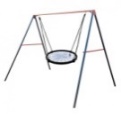 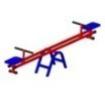 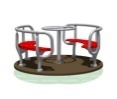 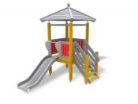 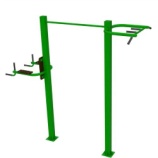 ул Арх Власова д 19 к 5ул Арх Власова д 19 к 5ул Арх Власова д 19 к 522222111111111111111ул Арх Власова д 11 к 1ул Арх Власова д 11 к 1ул Арх Власова д 11 к 12222211111111111111111111Нахимовский пр-т 63 к 2Нахимовский пр-т 63 к 2Нахимовский пр-т 63 к 2444441111111111111111111111111111111Севастопольский пр-т д 28 к 3Севастопольский пр-т д 28 к 3Севастопольский пр-т д 28 к 3333331111111111111111Севастопольский пр-т д 46 к 2Севастопольский пр-т д 46 к 2Севастопольский пр-т д 46 к 21111111111ул Перекопская д 21 к 2ул Перекопская д 21 к 2ул Перекопская д 21 к 21111111111111111ул.Перекопская д 30 к 1ул.Перекопская д 30 к 1ул.Перекопская д 30 к 1111111111ул Цюрупы д 20 к 1ул Цюрупы д 20 к 1ул Цюрупы д 20 к 122222111111111111111111111ИтогоИтогоИтого161616161655555444444444444444444444222221111 Итого по программе Итого по программе Итого по программе Итого по программе Итого по программе Итого по программе Итого по программе Итого по программе Итого по программе Итого по программе Итого по программе Итого по программе Итого по программе Итого по программе34 386,96 34 386,96 34 386,96 34 386,96 34 386,96 34 386,96 34 386,96 34 386,96 